ЛОТ № 20Рекламная стелаг. Кемерово, ул. Терешковой, 41/5 (конструкция № 1) РК № 46В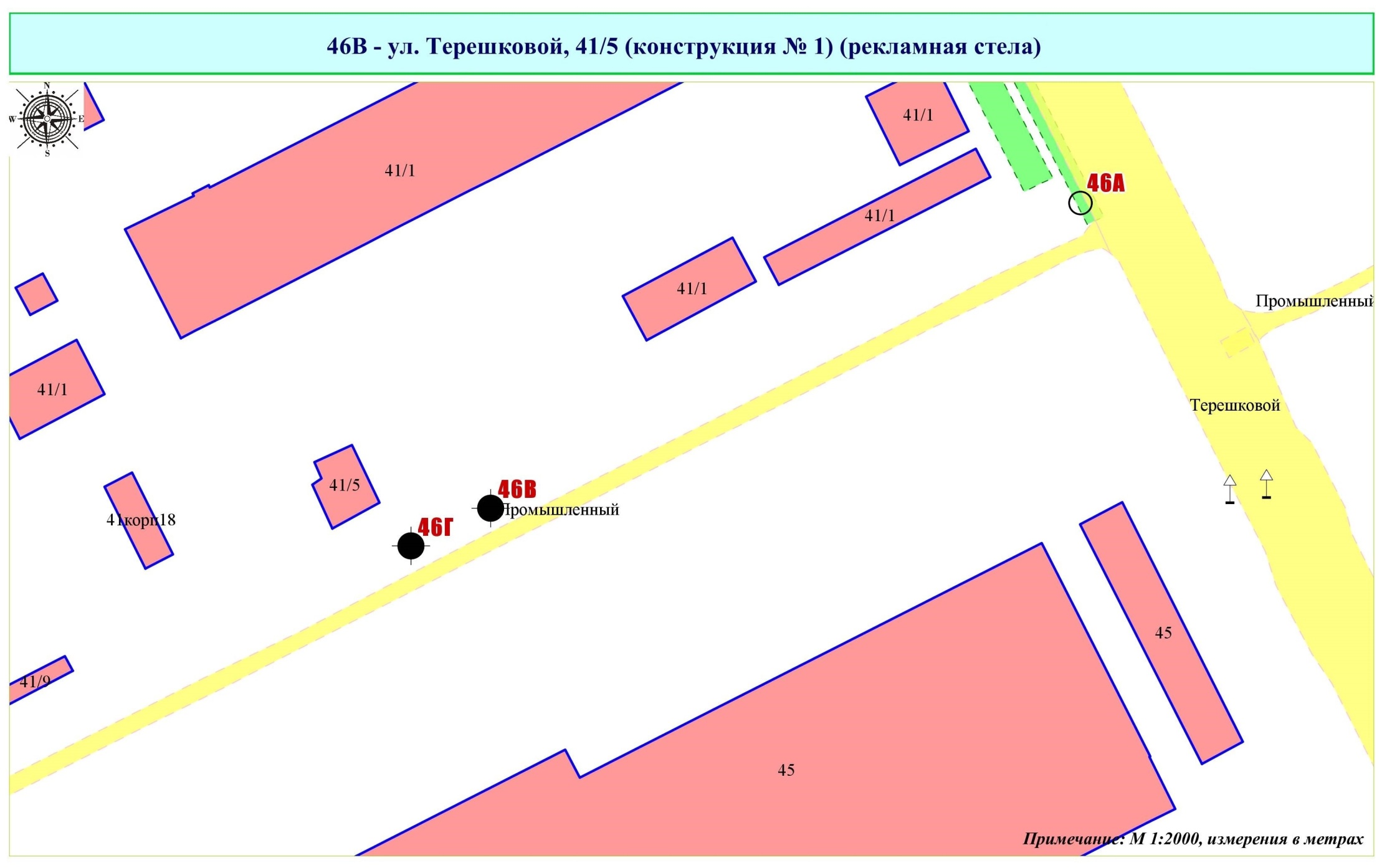 Фрагмент публичной кадастровой карты города с указанием места установки рекламной конструкции: г. Кемерово, ул. Терешковой, 41/5 (конструкция № 1)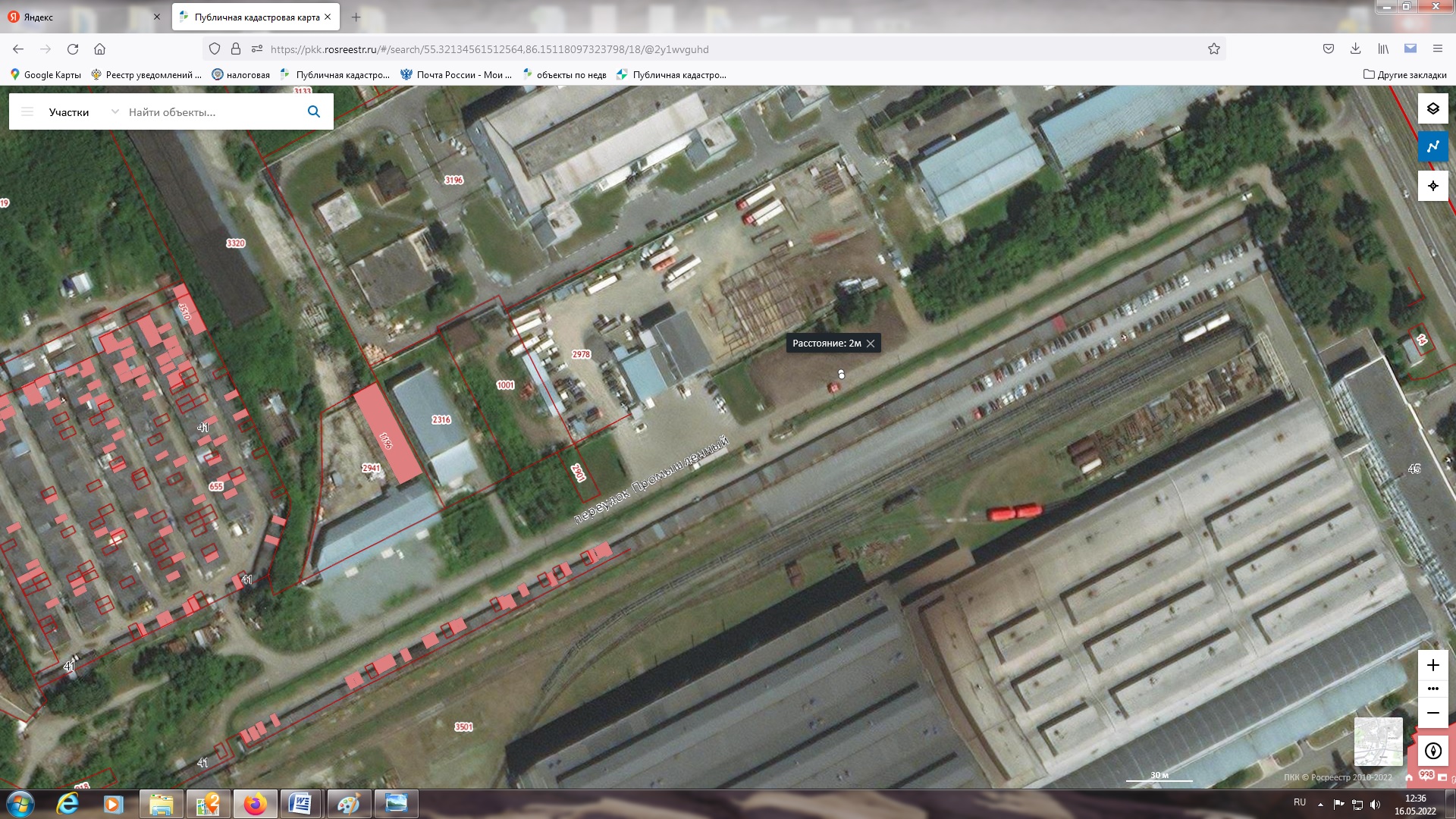 ЛОТ № 21 Рекламная стелаг. Кемерово, ул. Терешковой, 41/5 (конструкция № 2) РК № 46Г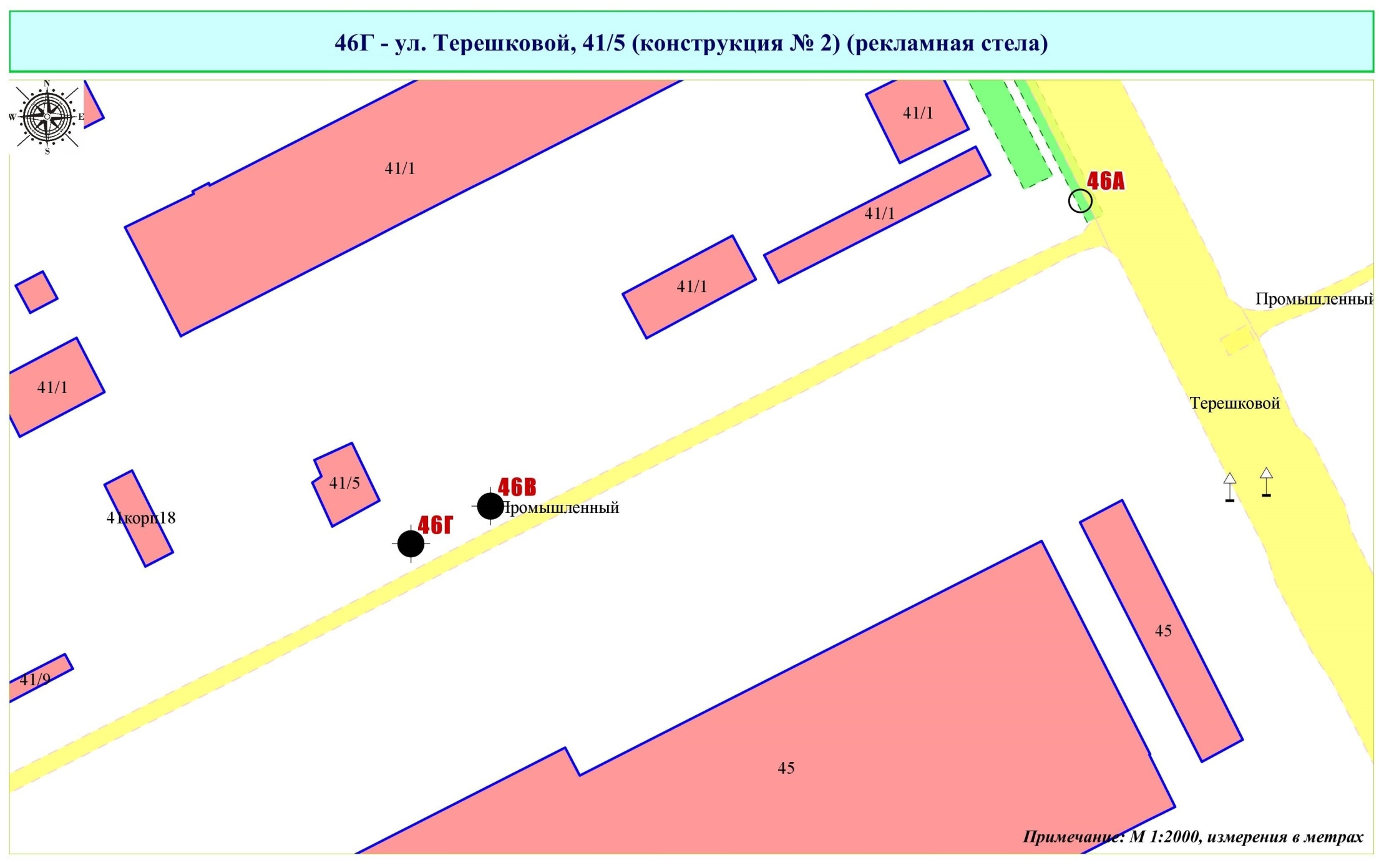 Фрагмент публичной кадастровой карты города с указанием места установки рекламной конструкции: г. Кемерово, ул. Терешковой, 41/5 (конструкция № 2)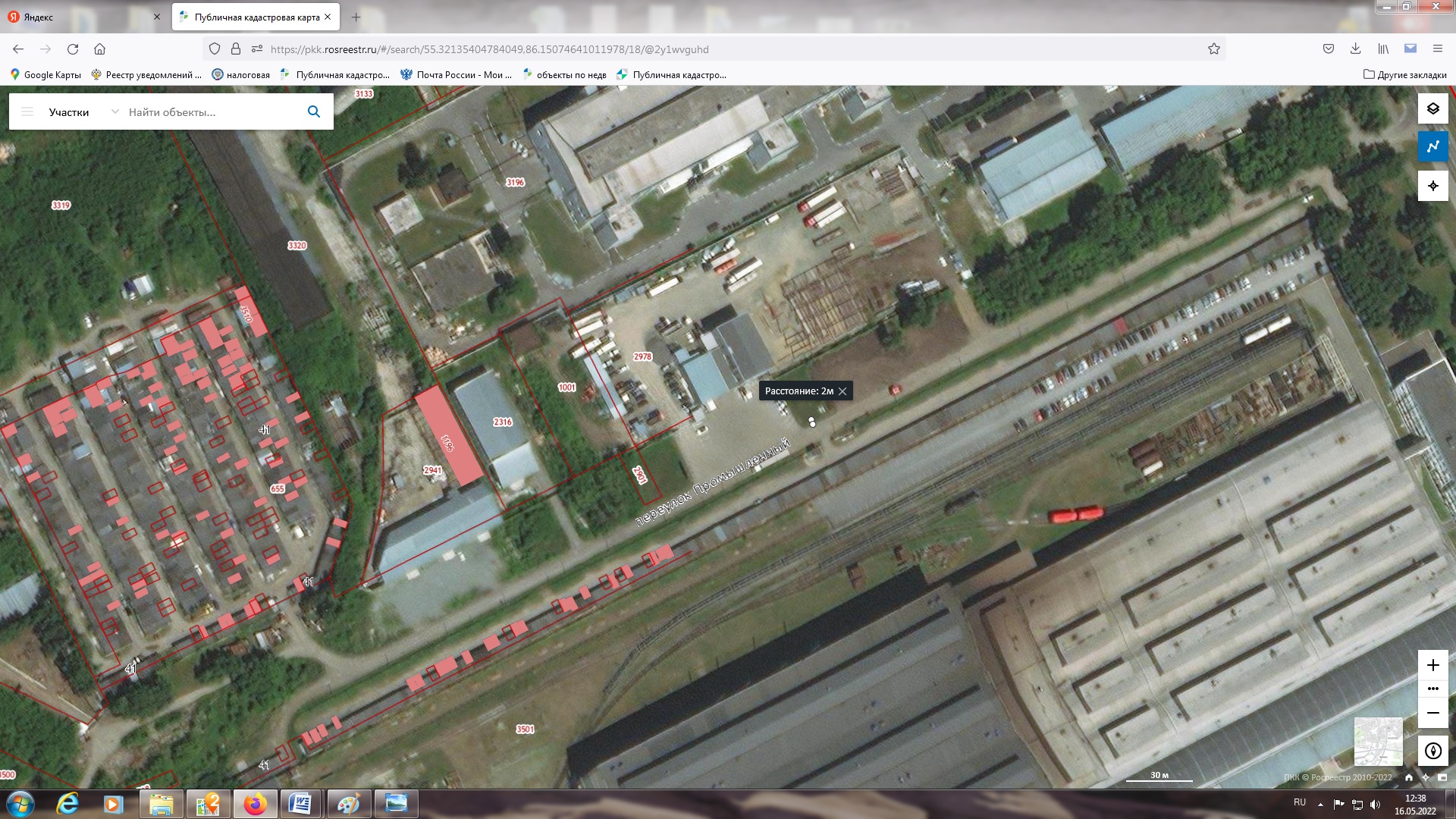 ЛОТ № 22 Рекламная стелаг. Кемерово, ул. Терешковой, юго-западнее здания № 68 (конструкция № 1) РК № 47А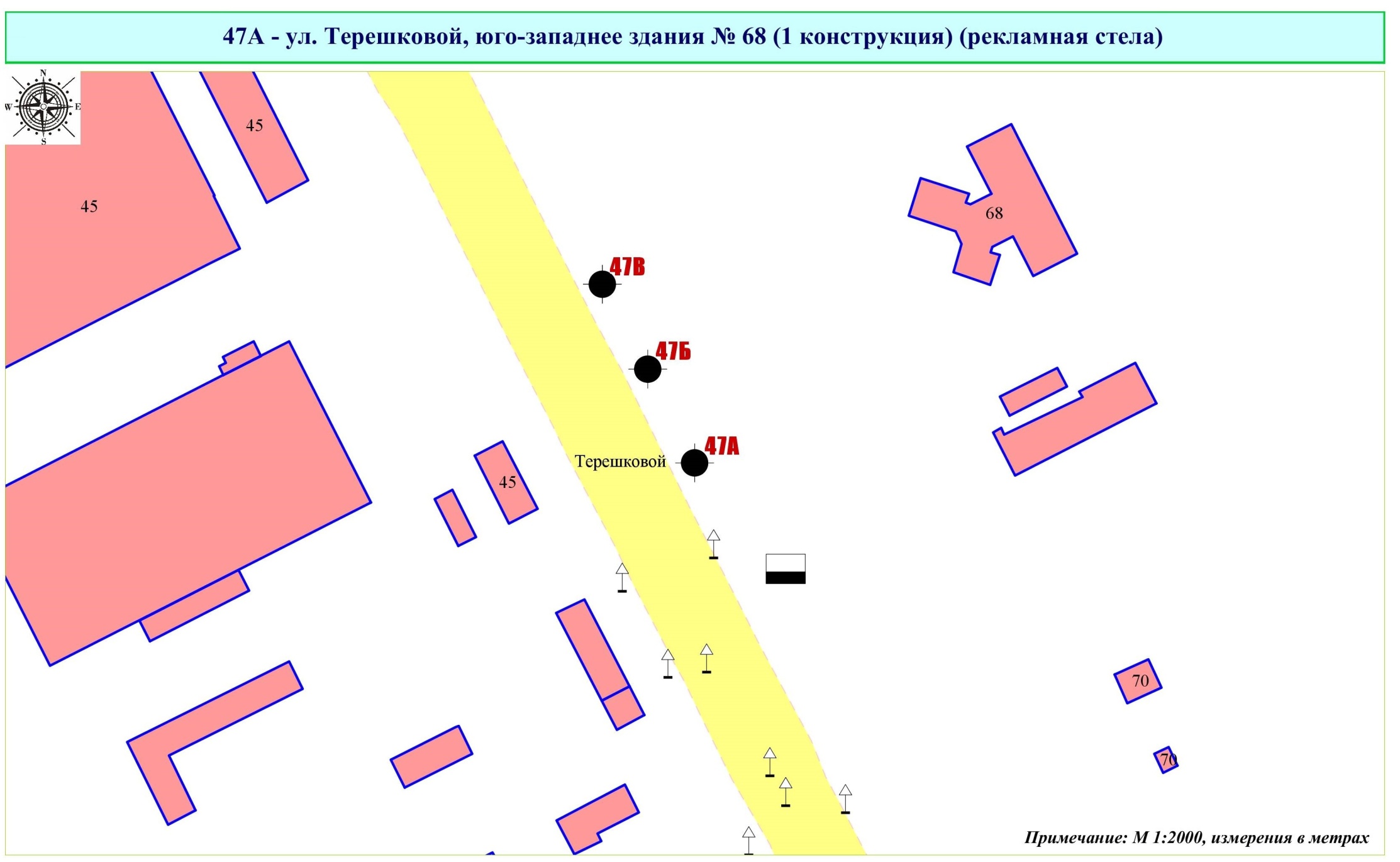 Фрагмент публичной кадастровой карты города с указанием места установки рекламной конструкции: г. Кемерово, ул. Терешковой, юго-западнее здания № 68 (конструкция № 1)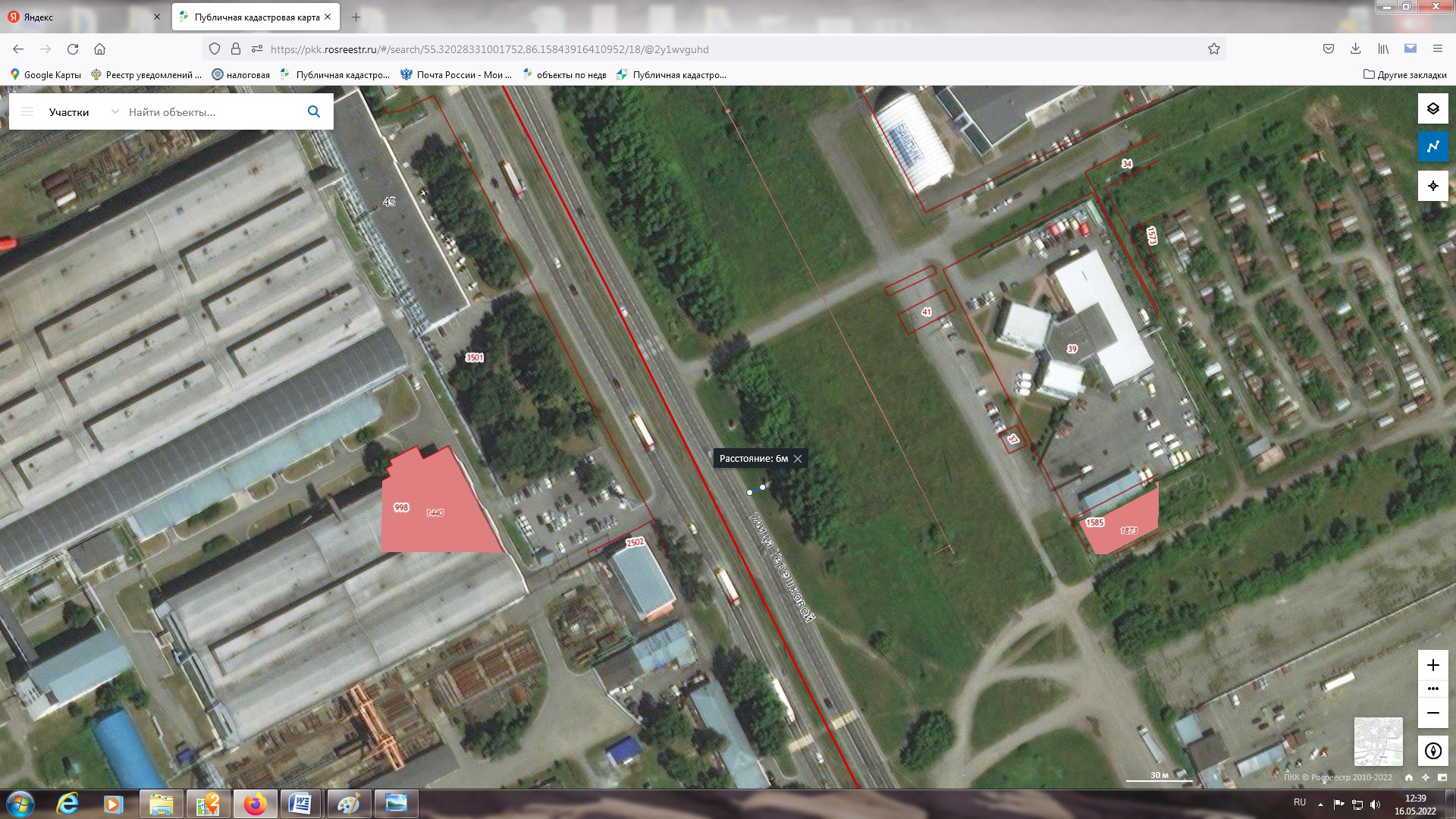 ЛОТ № 23 Рекламная стелаг. Кемерово, ул. Терешковой, юго-западнее здания № 68 (конструкция № 2) РК № 47Б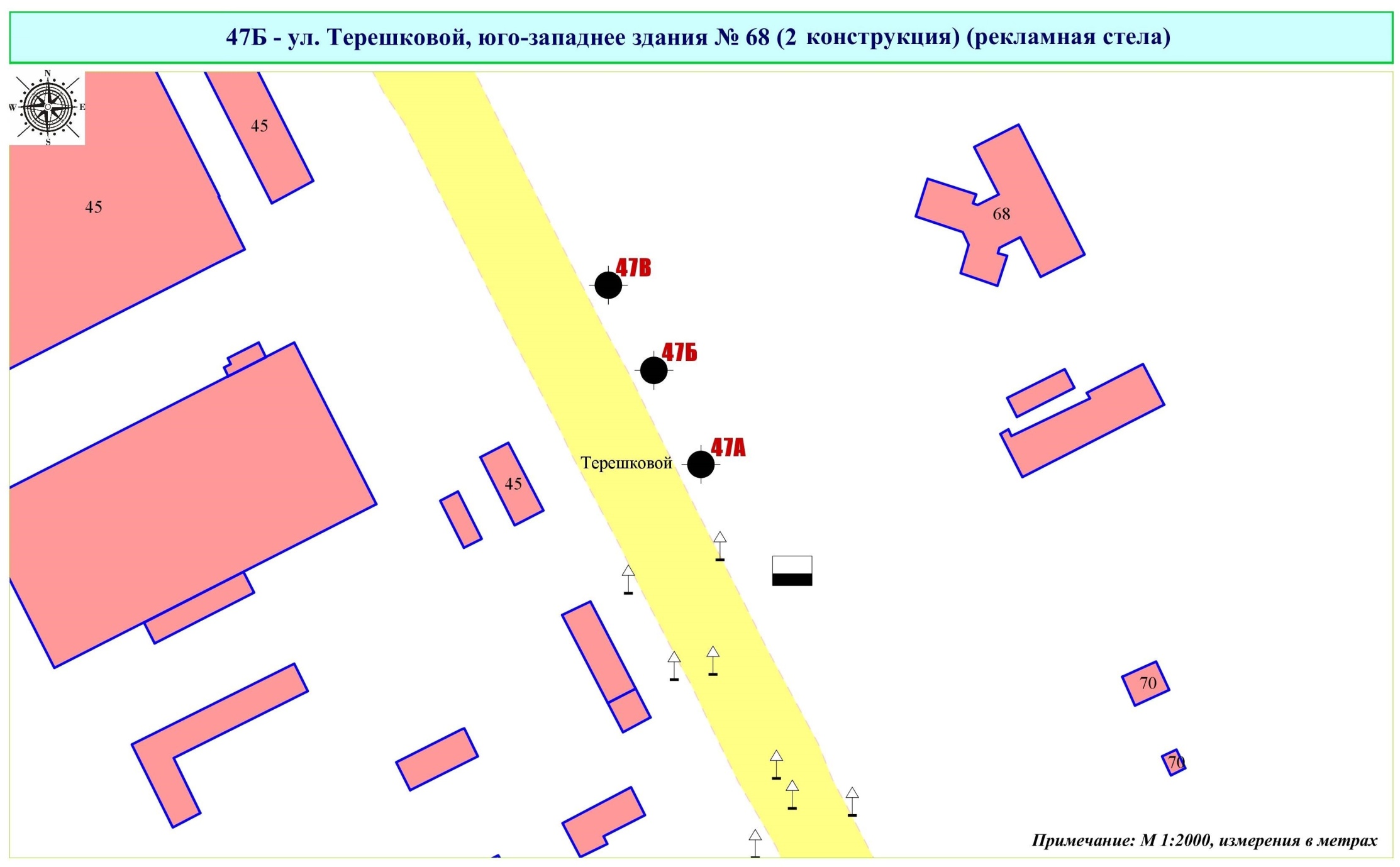 Фрагмент публичной кадастровой карты города с указанием места установки рекламной конструкции: г. Кемерово, ул. Терешковой, юго-западнее здания № 68 (конструкция № 2)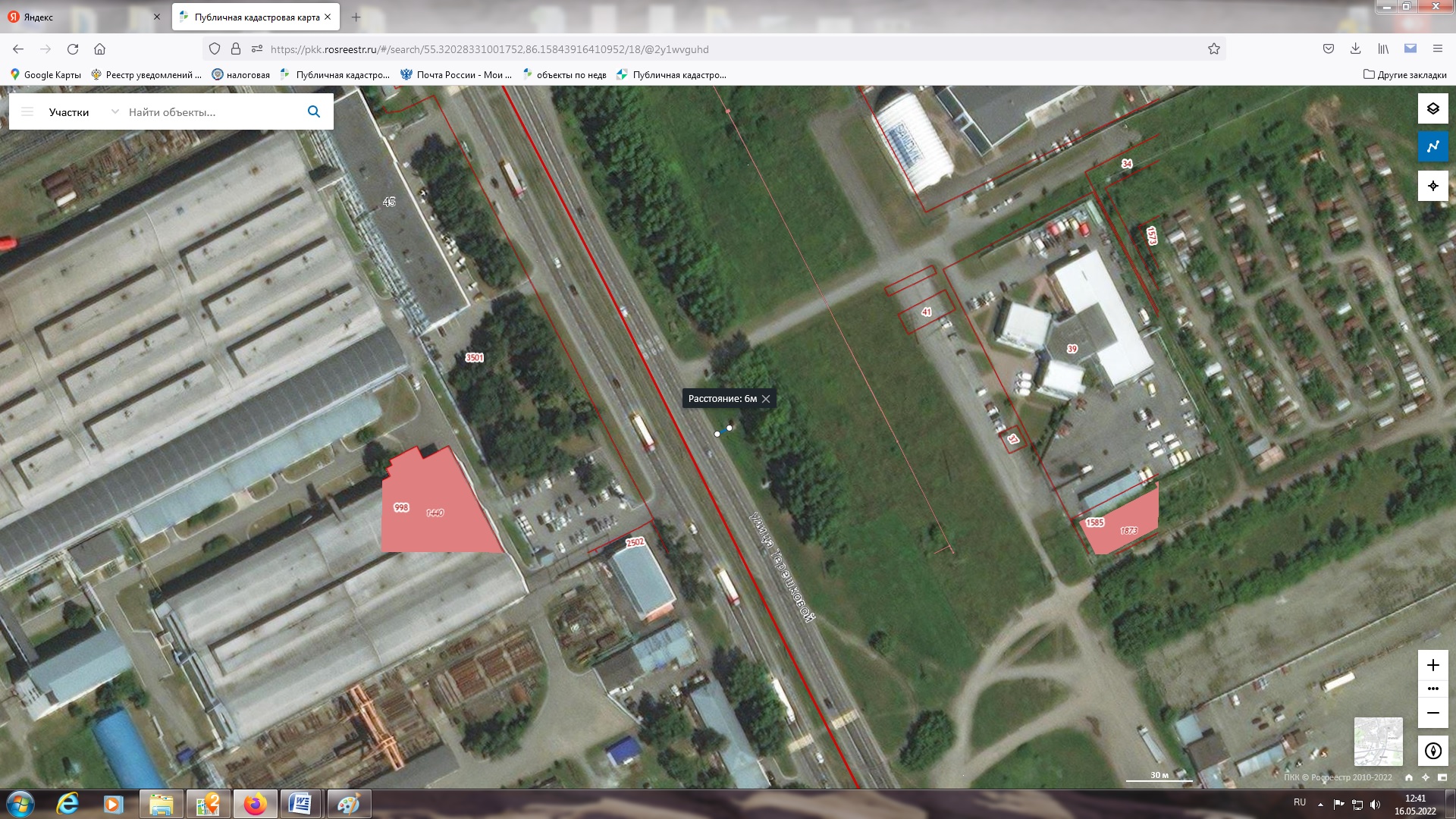 ЛОТ № 24 Рекламная стелаг. Кемерово, ул. Терешковой, юго-западнее здания № 68 (конструкция № 3) РК № 47В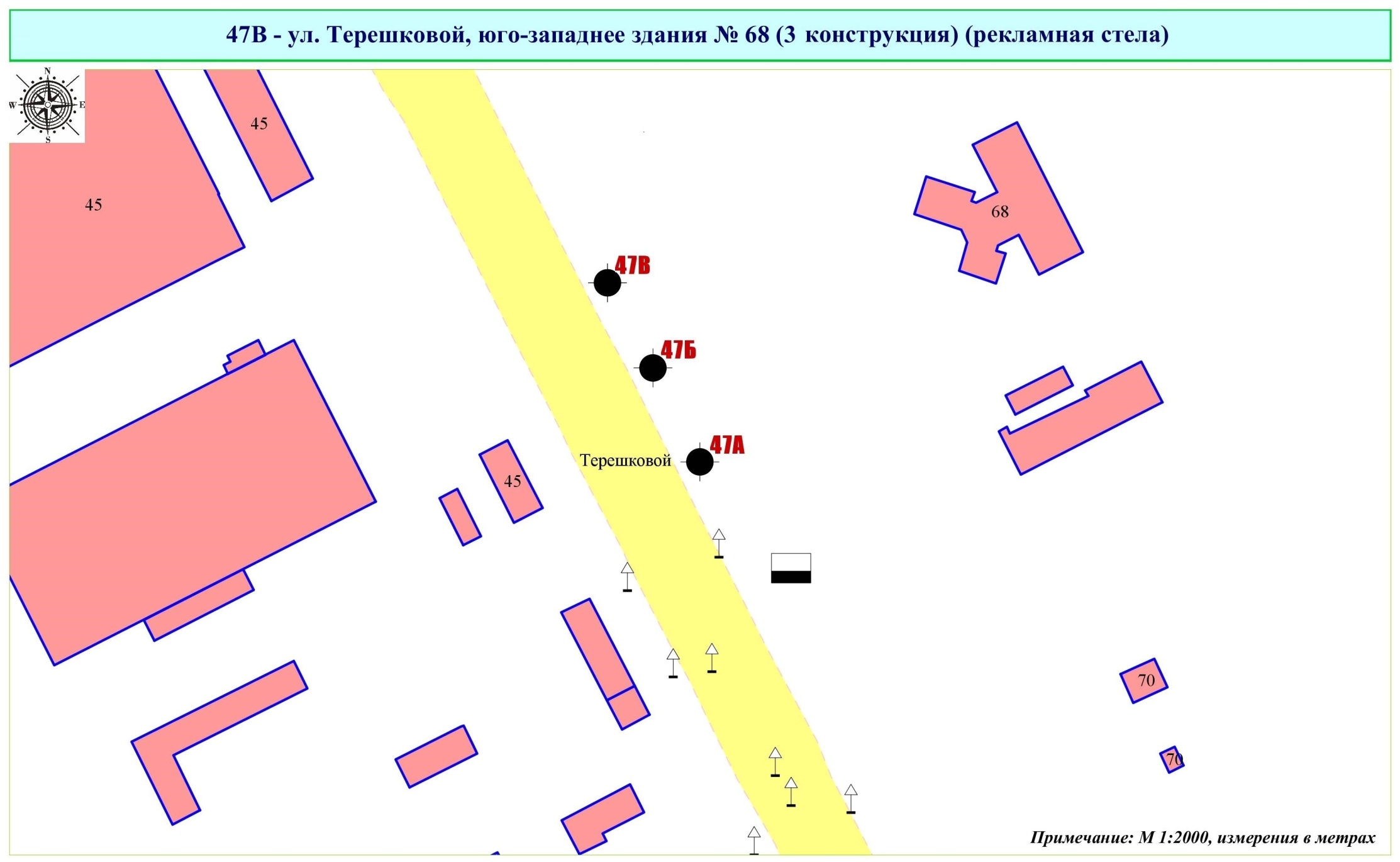 Фрагмент публичной кадастровой карты города с указанием места установки рекламной конструкции: г. Кемерово, ул. Терешковой, юго-западнее здания № 68 (конструкция № 3)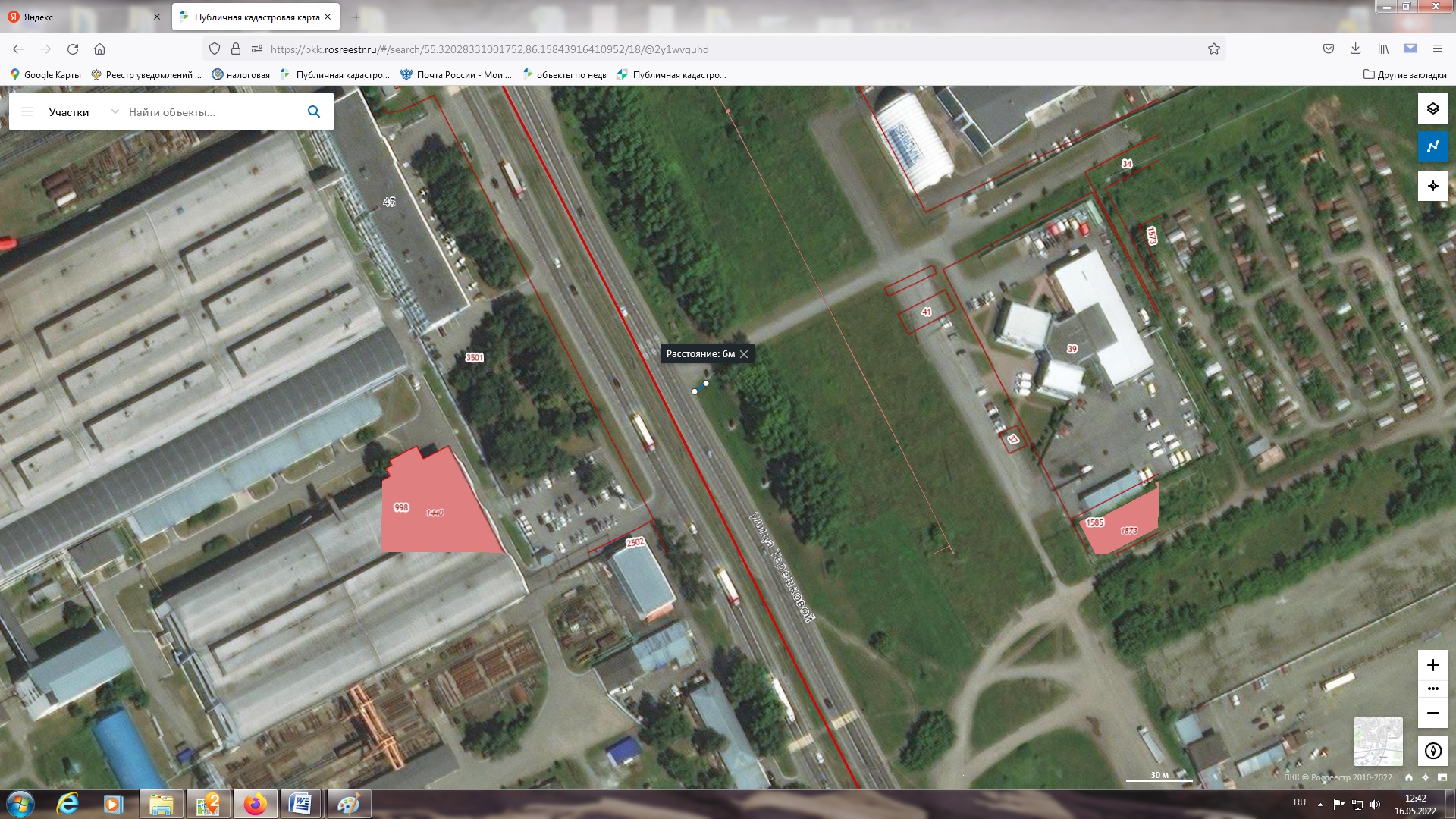 ЛОТ № 25 Рекламная стелаг. Кемерово, ул. Терешковой, северо-западнее здания № 64 РК № 49Б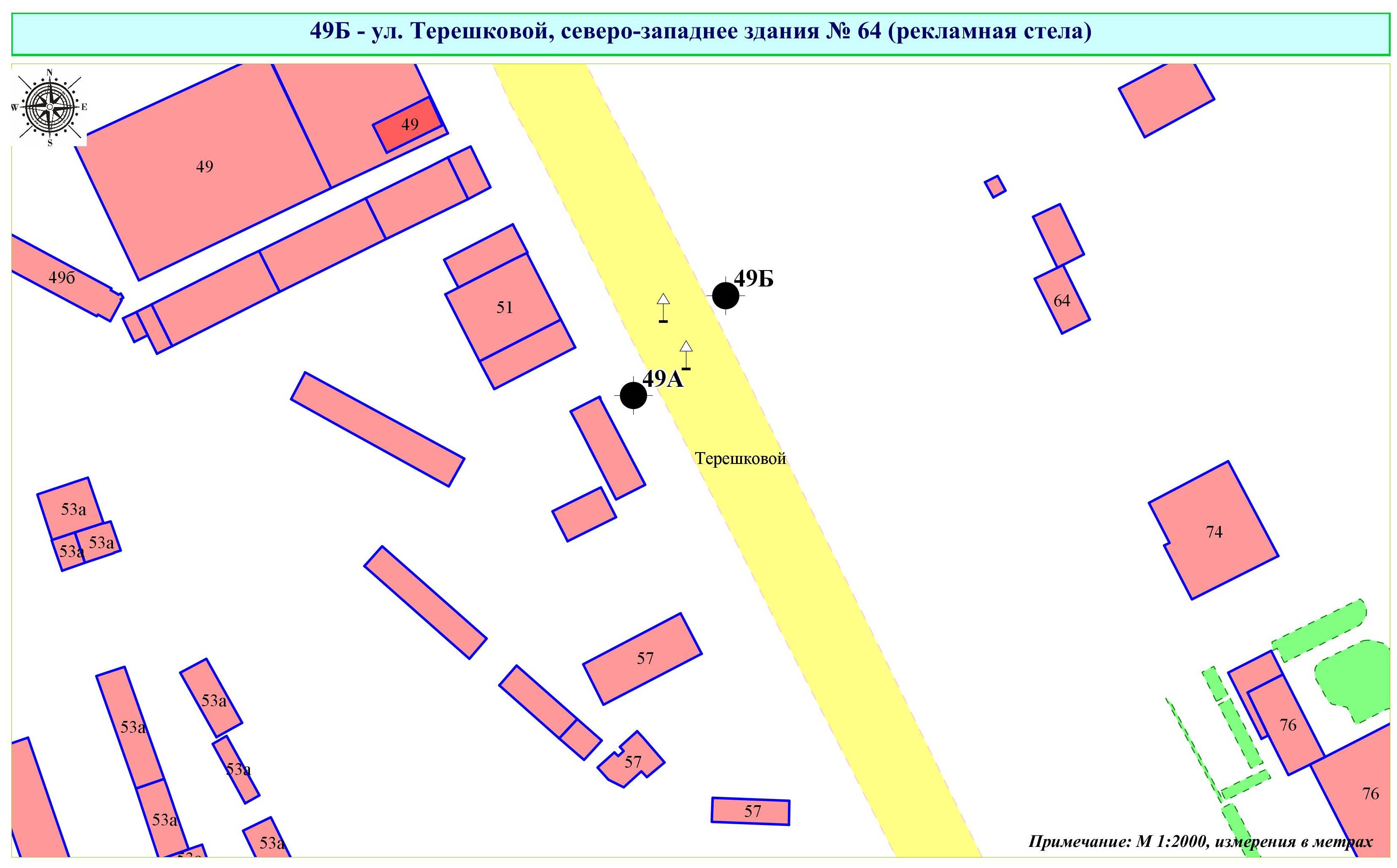 Фрагмент публичной кадастровой карты города с указанием места установки рекламной конструкции: г. Кемерово, ул. Терешковой, северо-западнее здания № 64 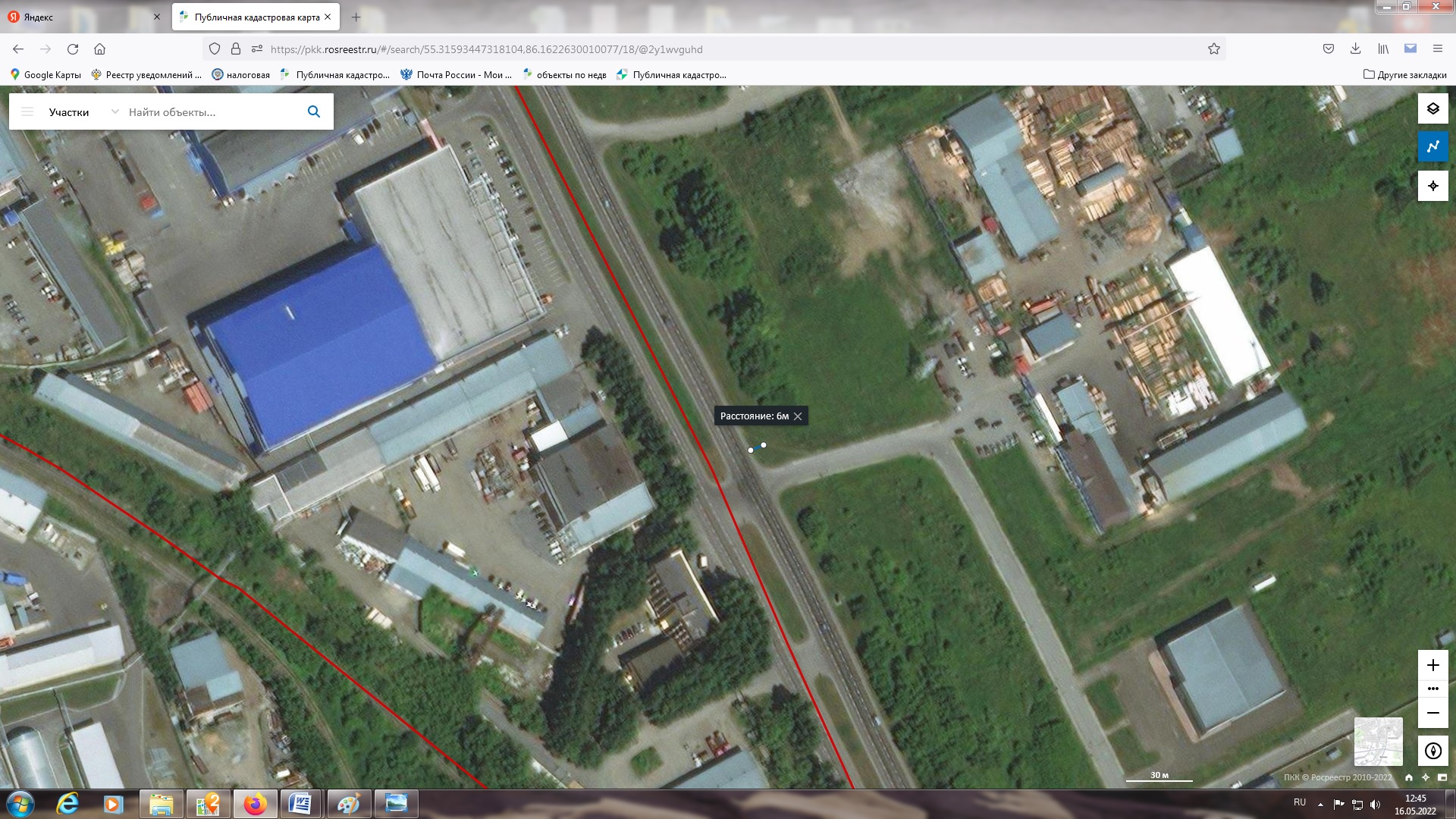 ЛОТ № 26 Рекламная стелаг. Кемерово, ул. Тухачевского, юго-западнее здания № 40 РК № 15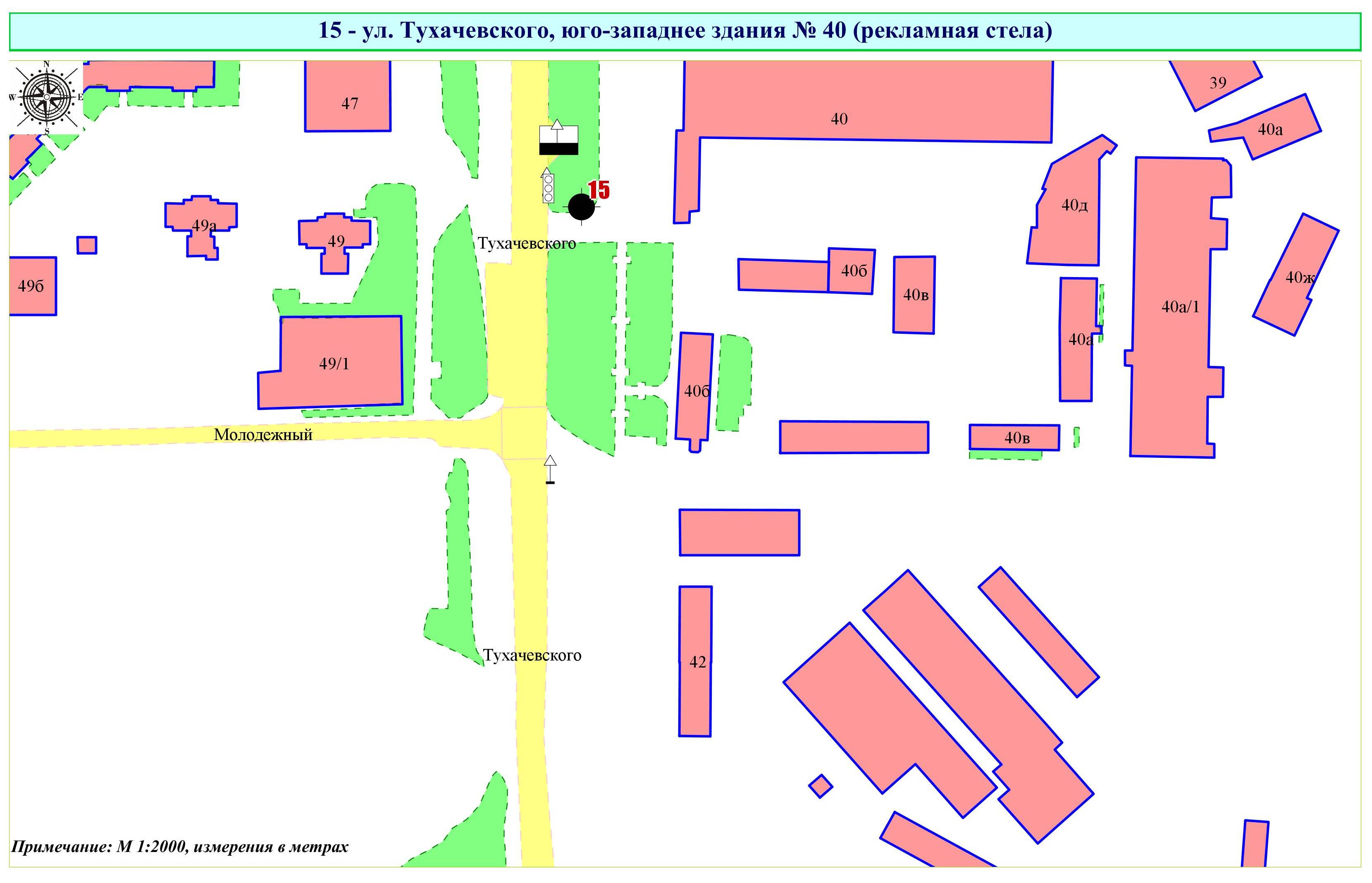 Фрагмент публичной кадастровой карты города с указанием места установки рекламной конструкции: г. Кемерово, ул. Терешковой, северо-западнее здания № 64 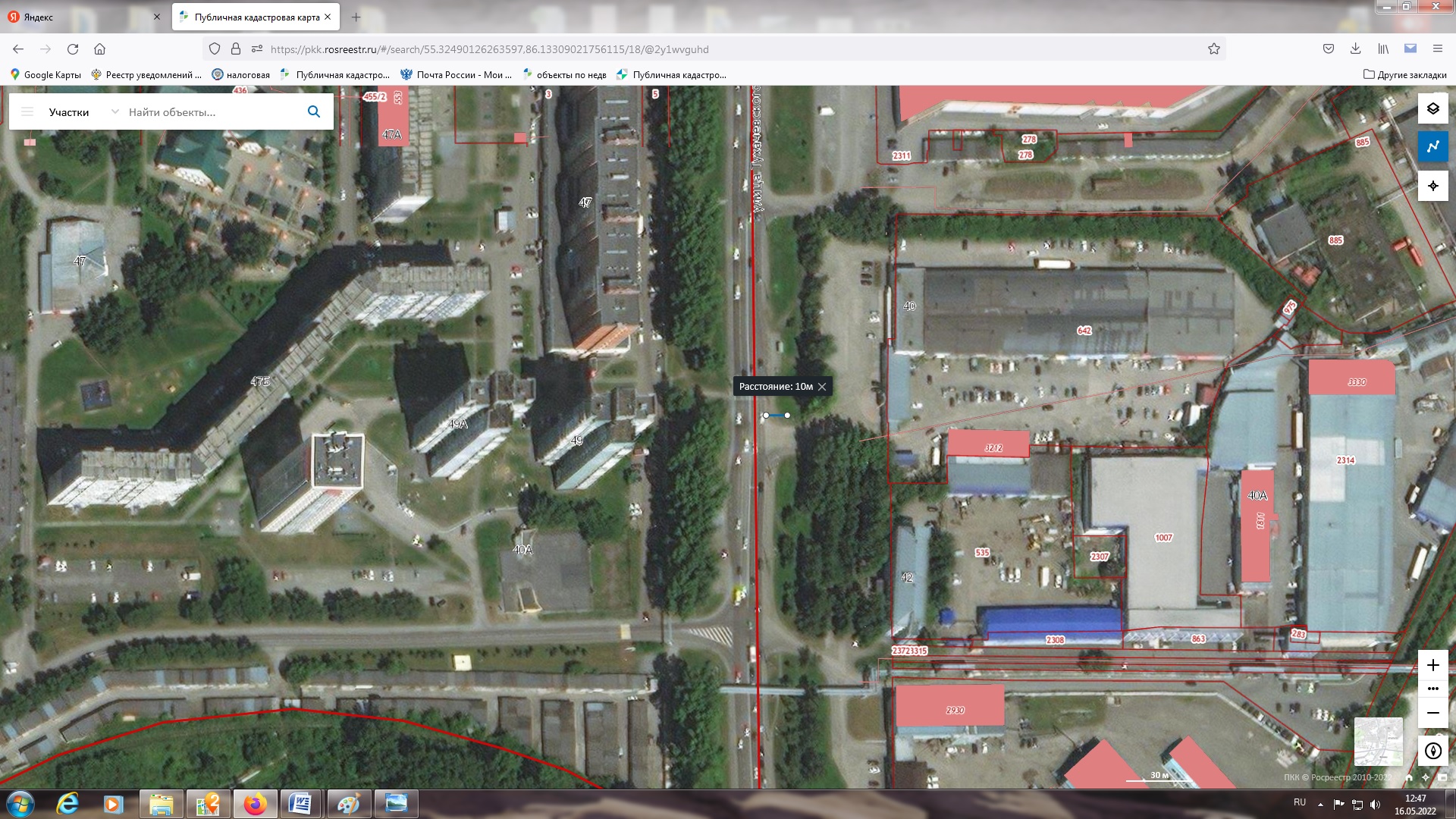 ЛОТ № 27 Рекламная стелаг. Кемерово, ул. Тухачевского, 61 РК № 23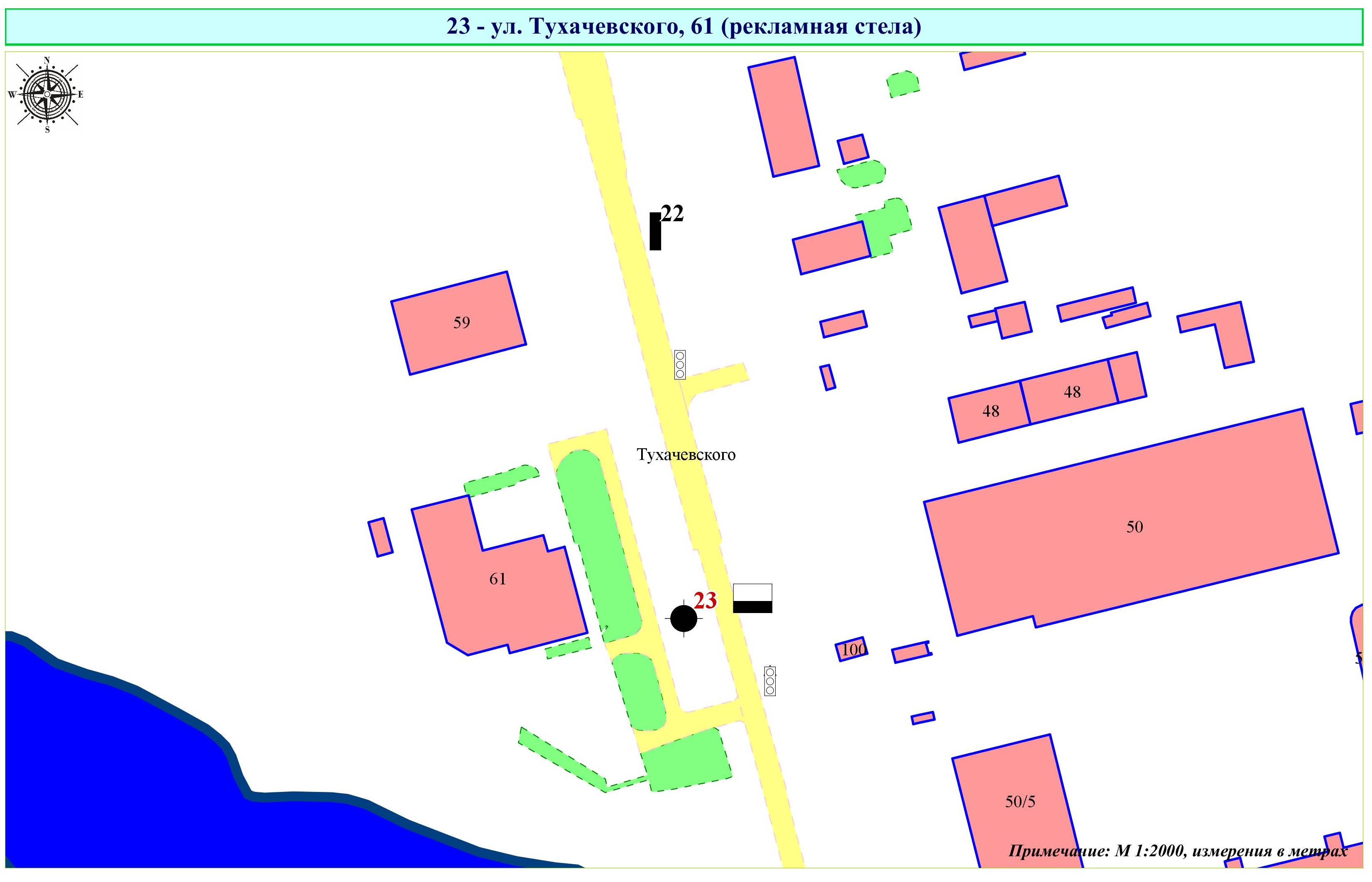 Фрагмент публичной кадастровой карты города с указанием места установки рекламной конструкции: г. Кемерово, ул. Тухачевского, 61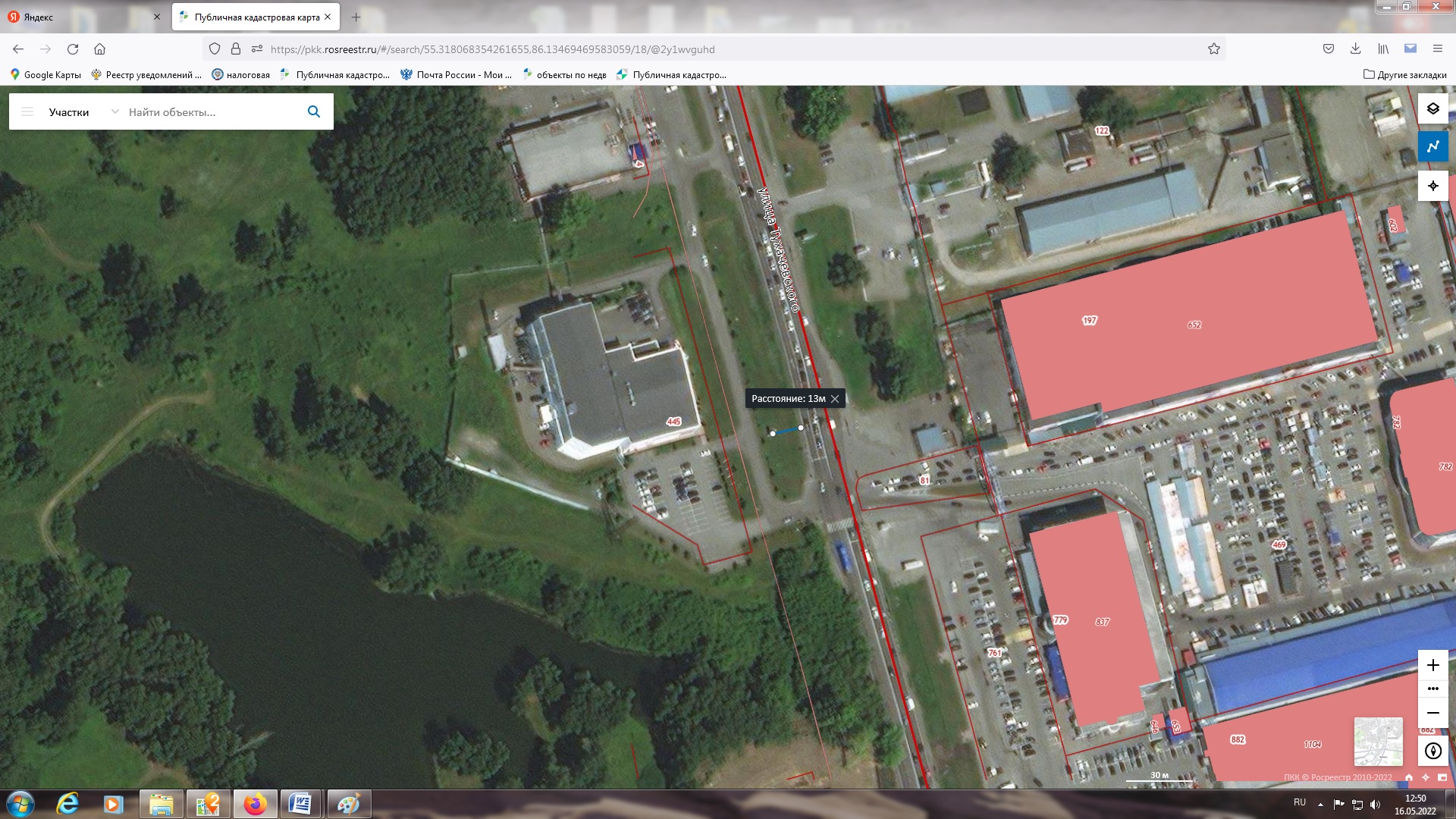 ЛОТ № 28 Рекламная стелаг. Кемерово, ул. Тухачевского, 63 (конструкция № 1) РК № 24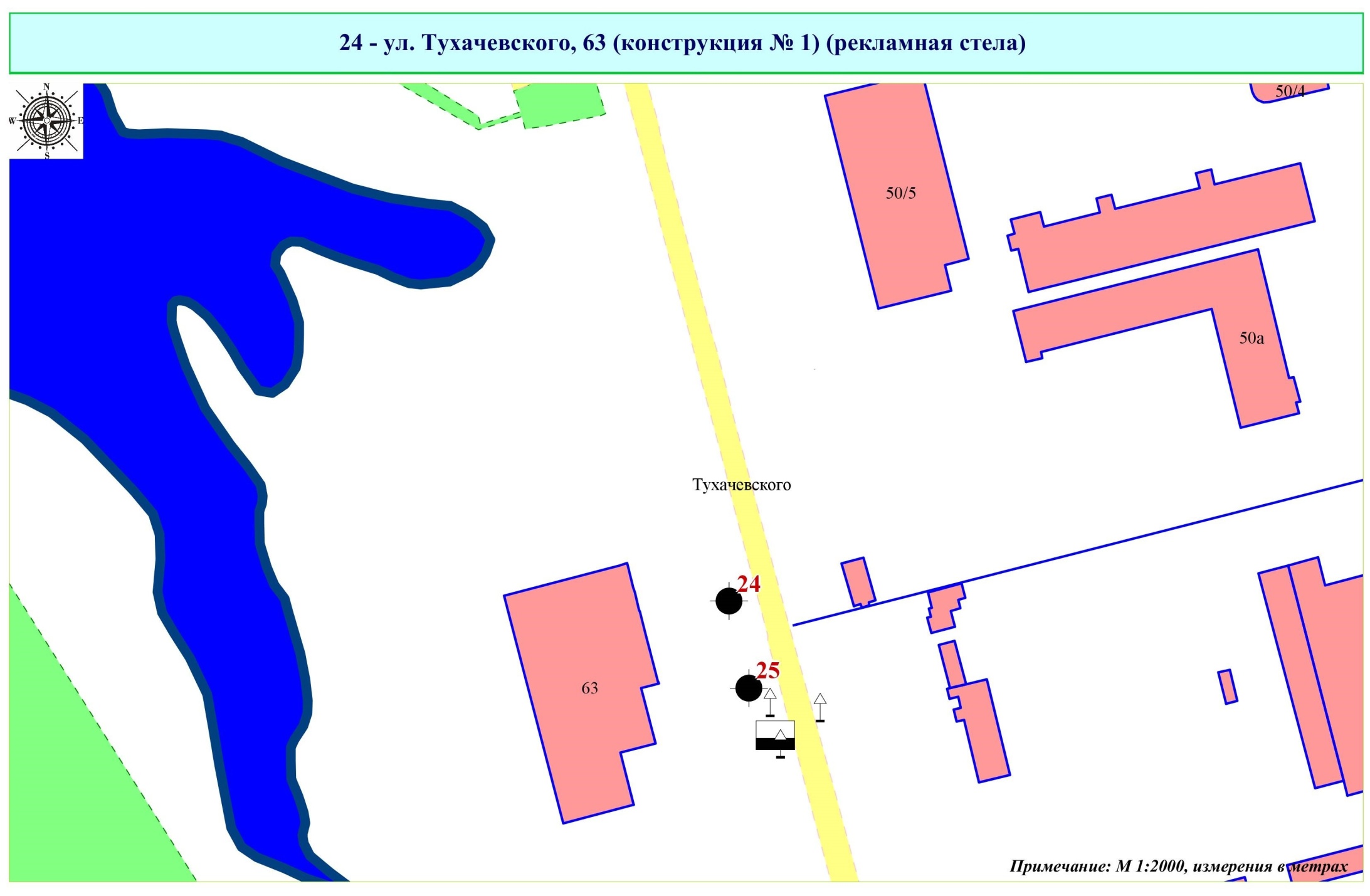 Фрагмент публичной кадастровой карты города с указанием места установки рекламной конструкции: г. Кемерово, ул. Тухачевского, 63 (конструкция № 1)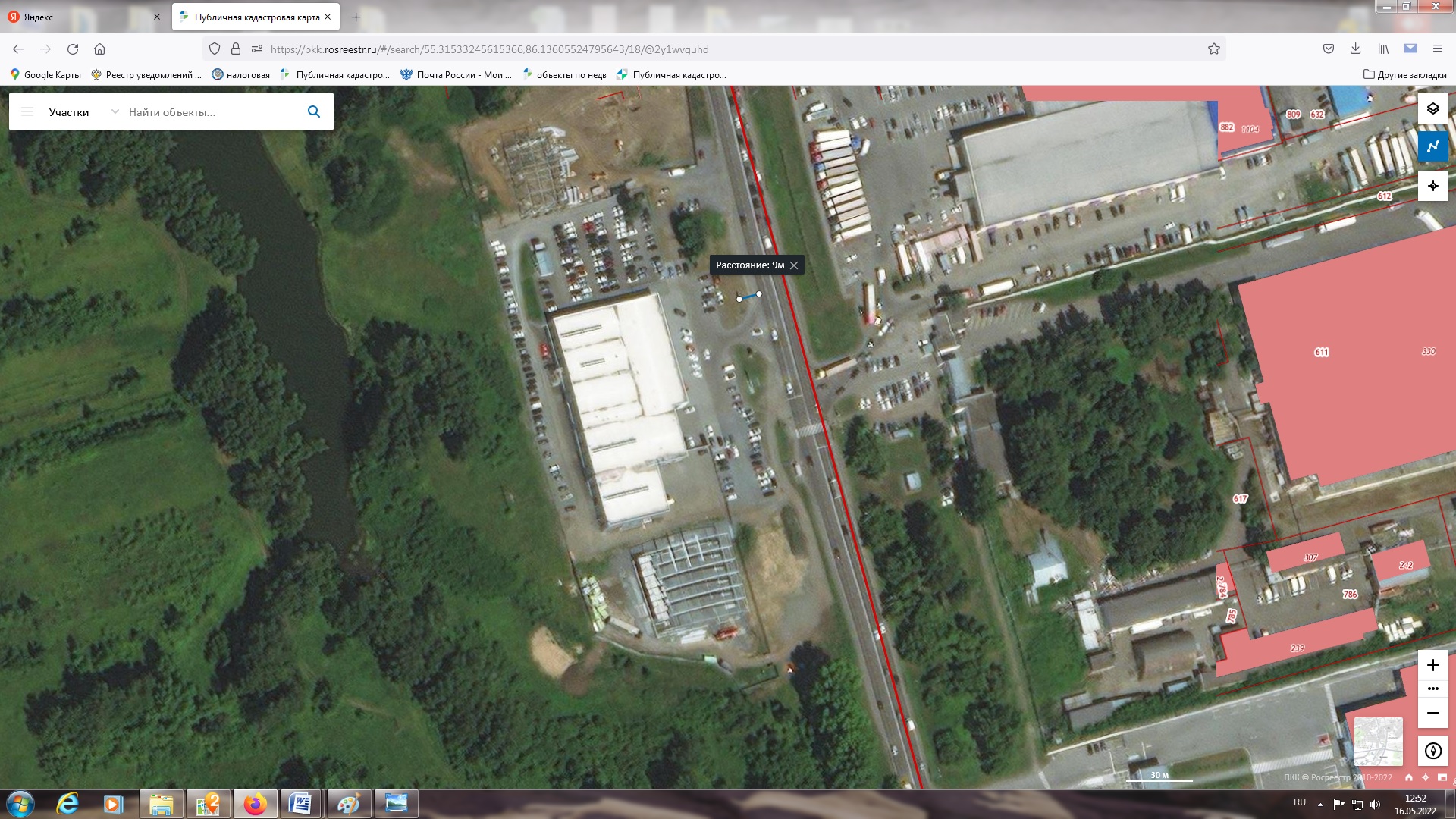 ЛОТ № 29 Рекламная стелаг. Кемерово, ул. Тухачевского, 63 (конструкция № 2) РК № 25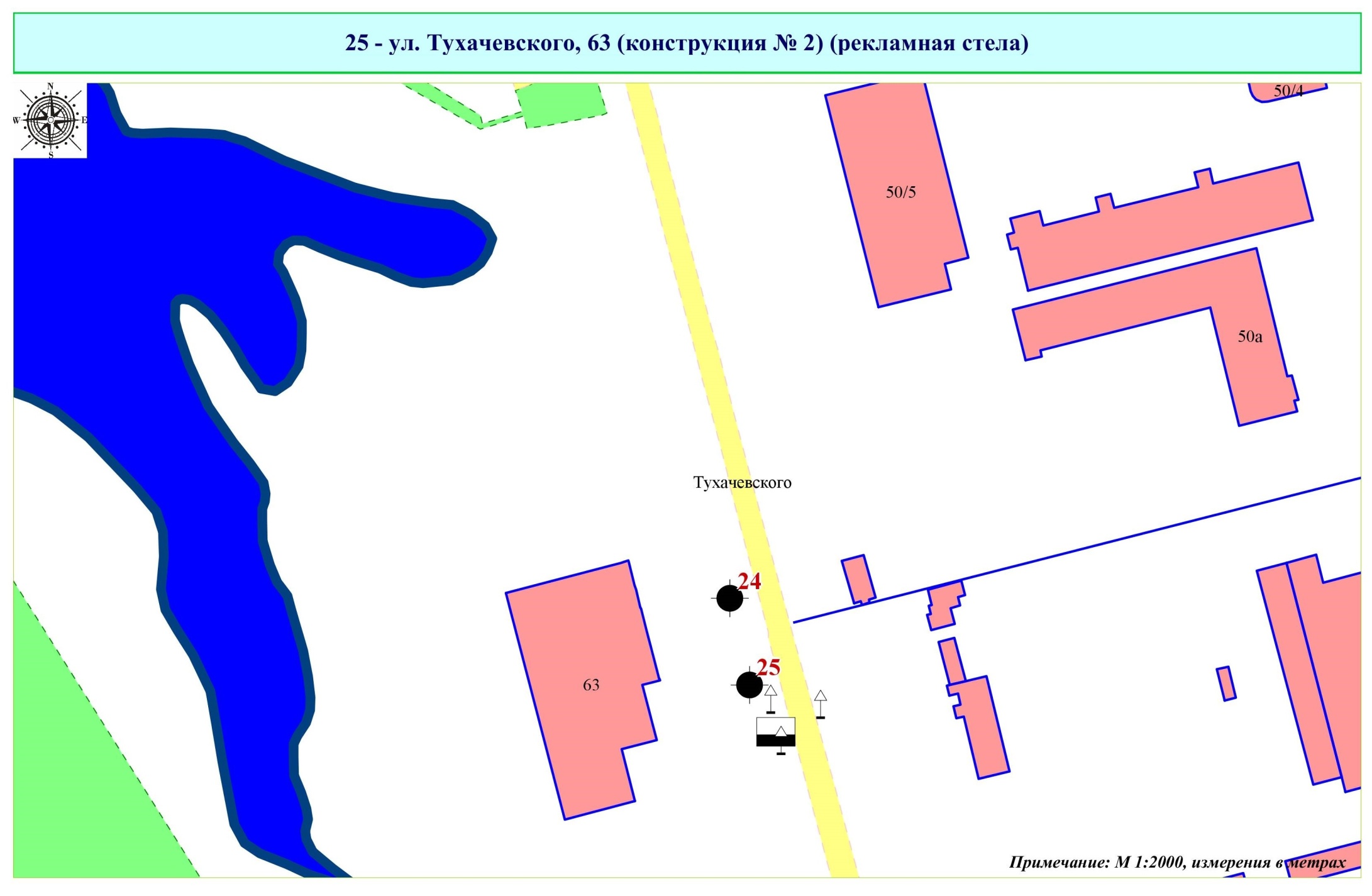 Фрагмент публичной кадастровой карты города с указанием места установки рекламной конструкции: г. Кемерово, ул. Тухачевского, 63 (конструкция № 2)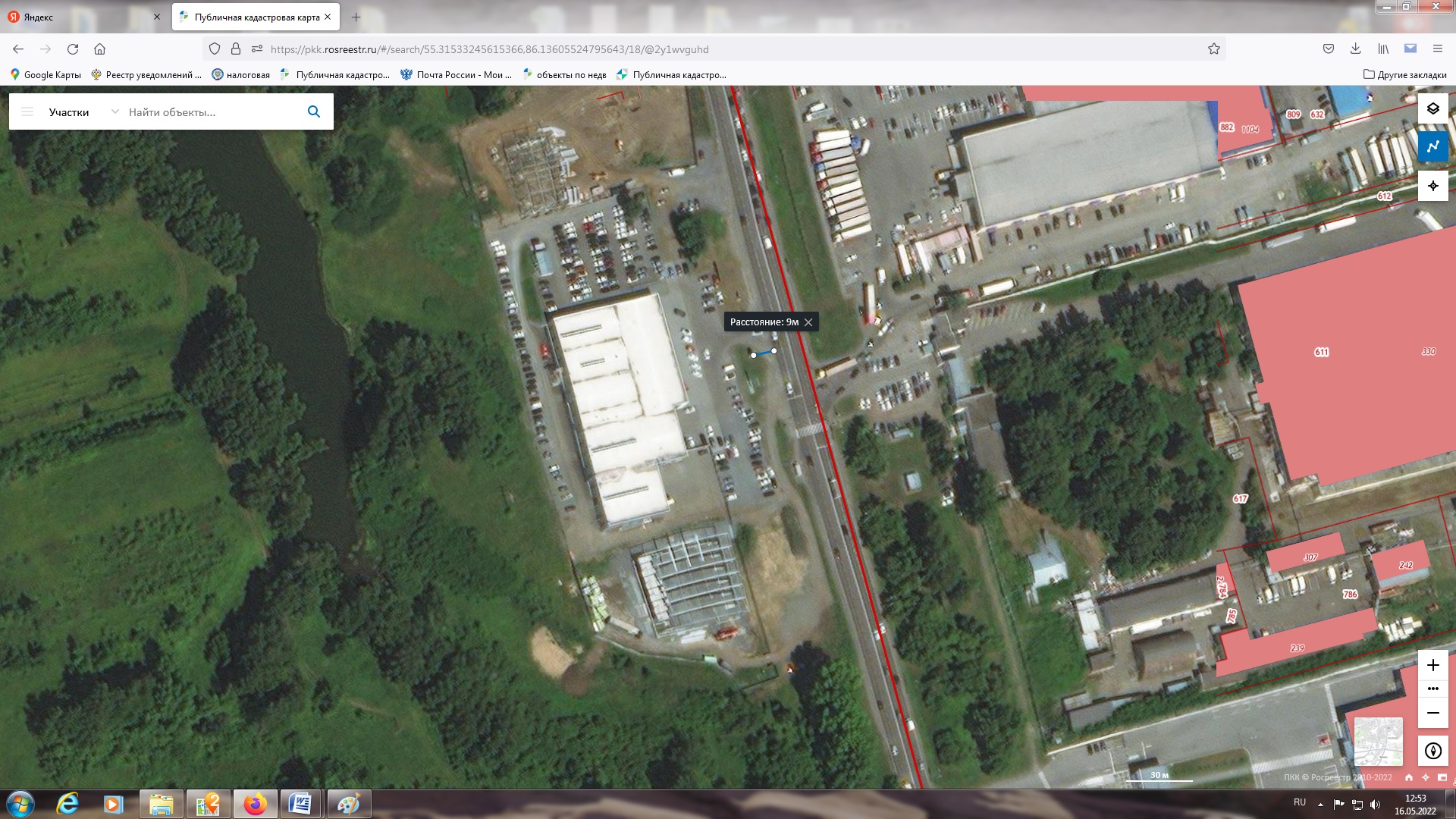 ЛОТ № 30 Индивидуальная рекламная конструкция малой формыг. Кемерово, ул. Горноспасательная, восточнее дома № 5 РК № 5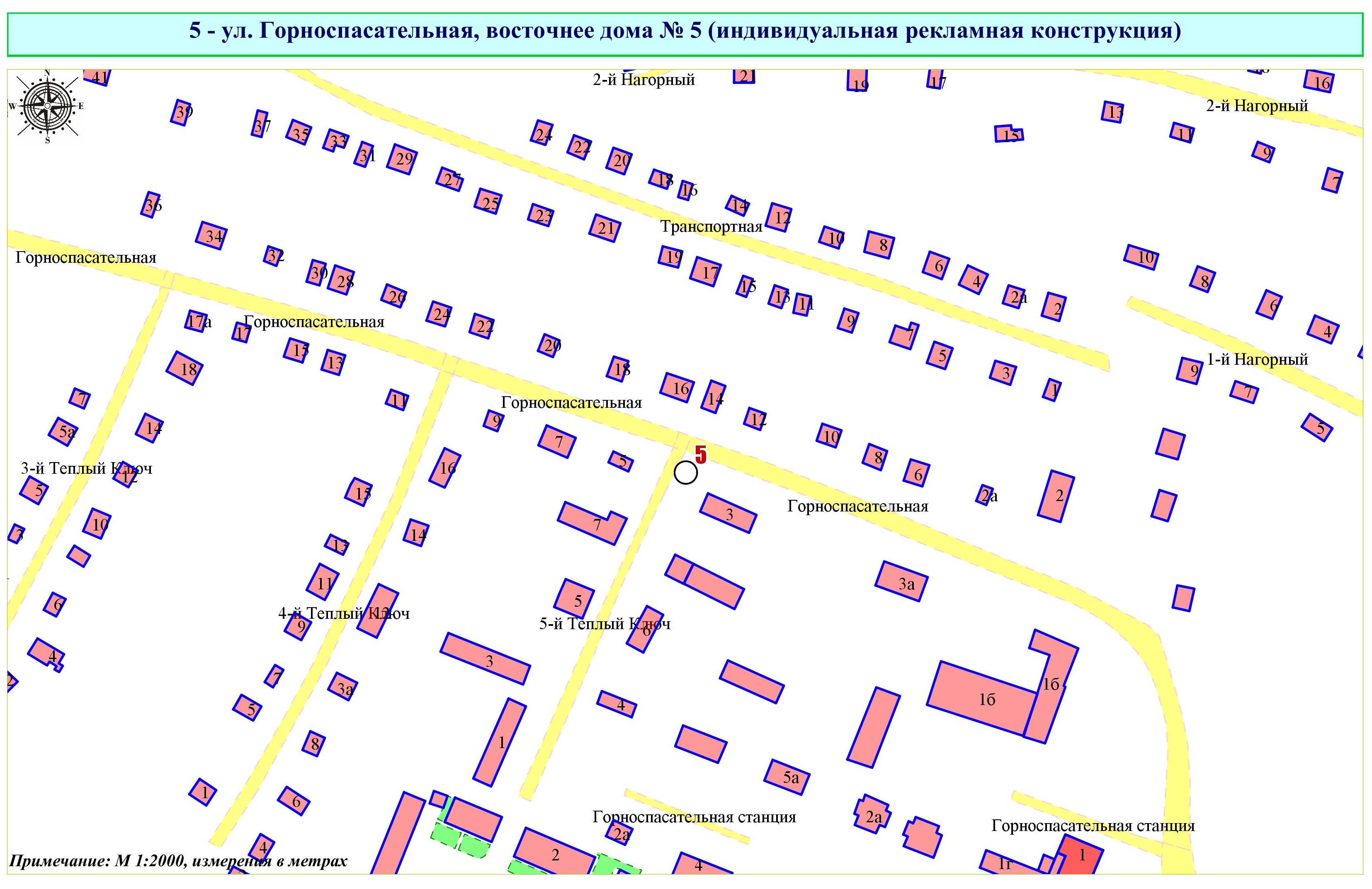 Фрагмент публичной кадастровой карты города с указанием места установки рекламной конструкции: г. Кемерово, ул. Горноспасательная, восточнее дома № 5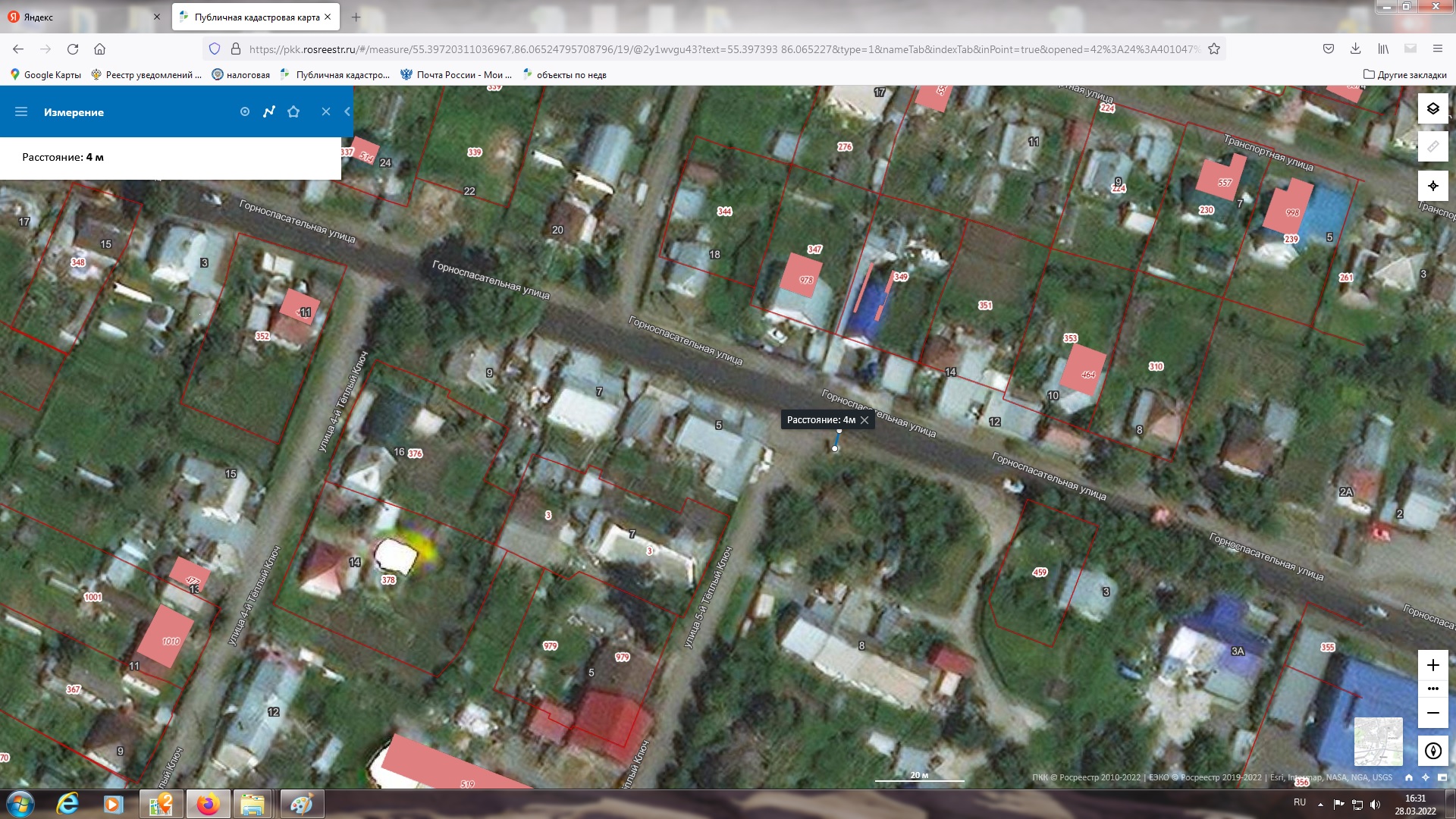 ЛОТ № 31 Индивидуальная рекламная конструкция малой формыг. Кемерово, просп. Кузнецкий, южнее здания № 115 РК № 30Б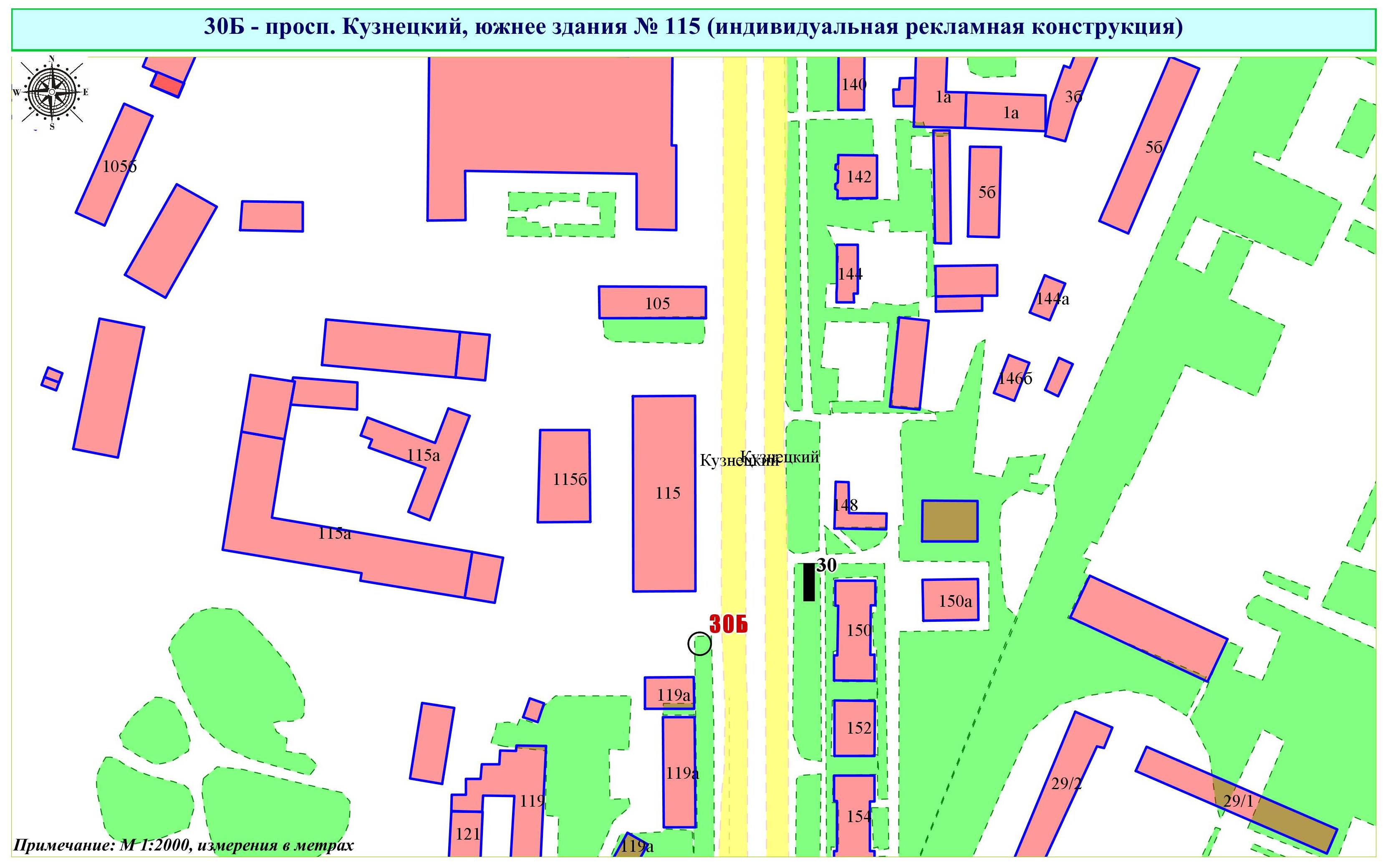 Фрагмент публичной кадастровой карты города с указанием места установки рекламной конструкции: г. Кемерово, просп. Кузнецкий, южнее здания № 115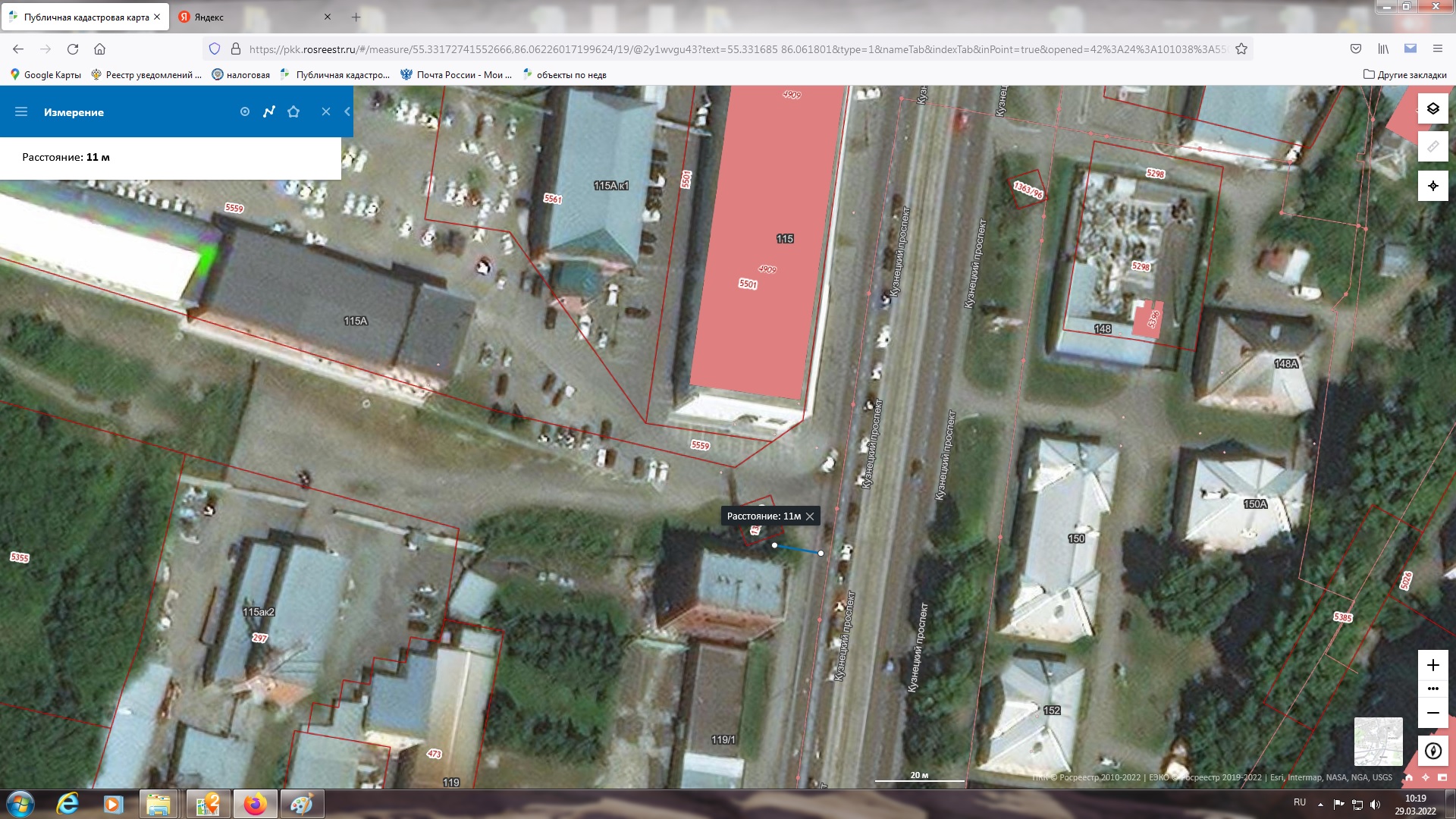 ЛОТ № 32 Индивидуальная рекламная конструкция малой формыг. Кемерово, просп. Кузнецкий, южнее здания № 127/5 РК № 41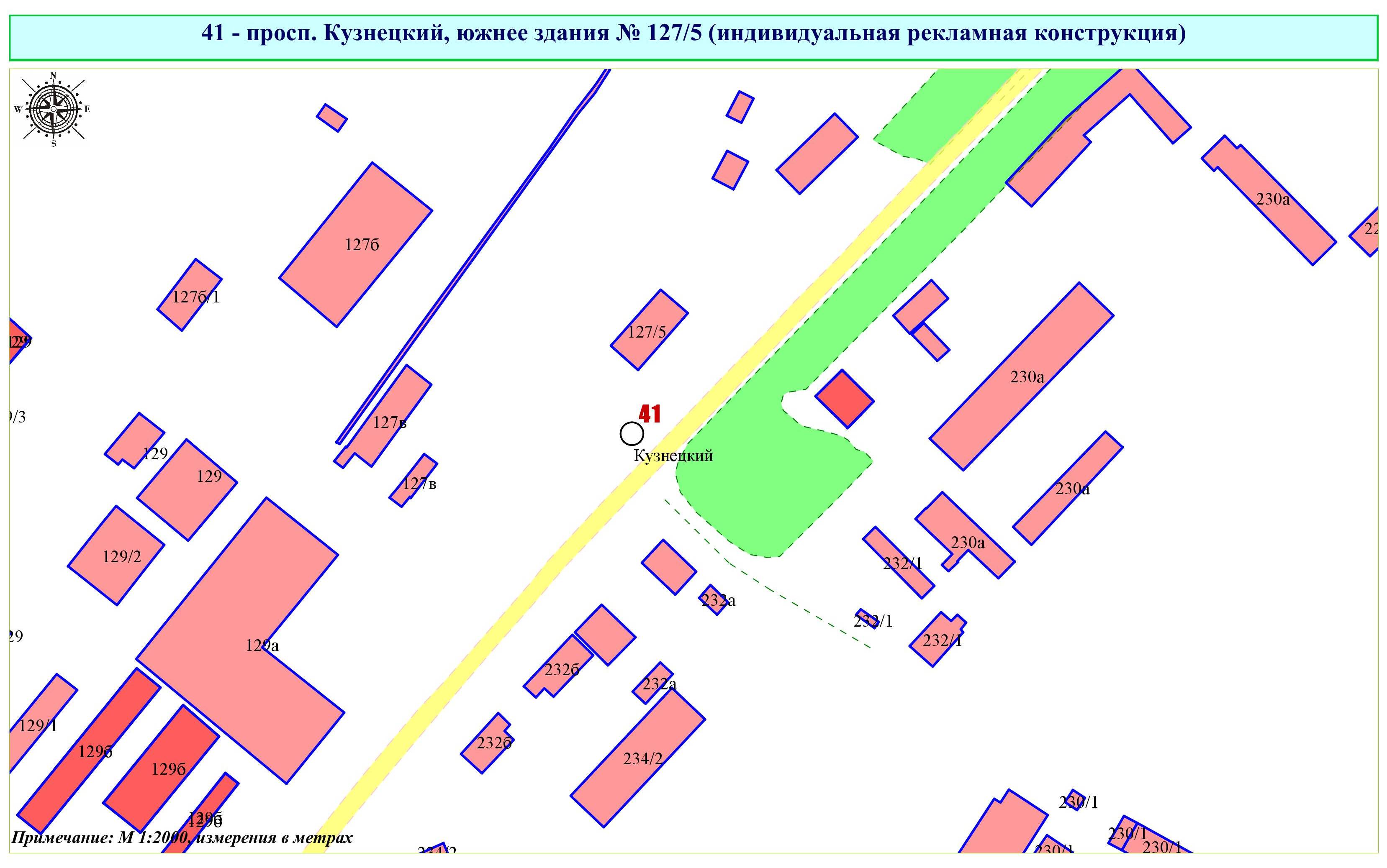 Фрагмент публичной кадастровой карты города с указанием места установки рекламной конструкции: г. Кемерово, просп. Кузнецкий, южнее здания № 127/5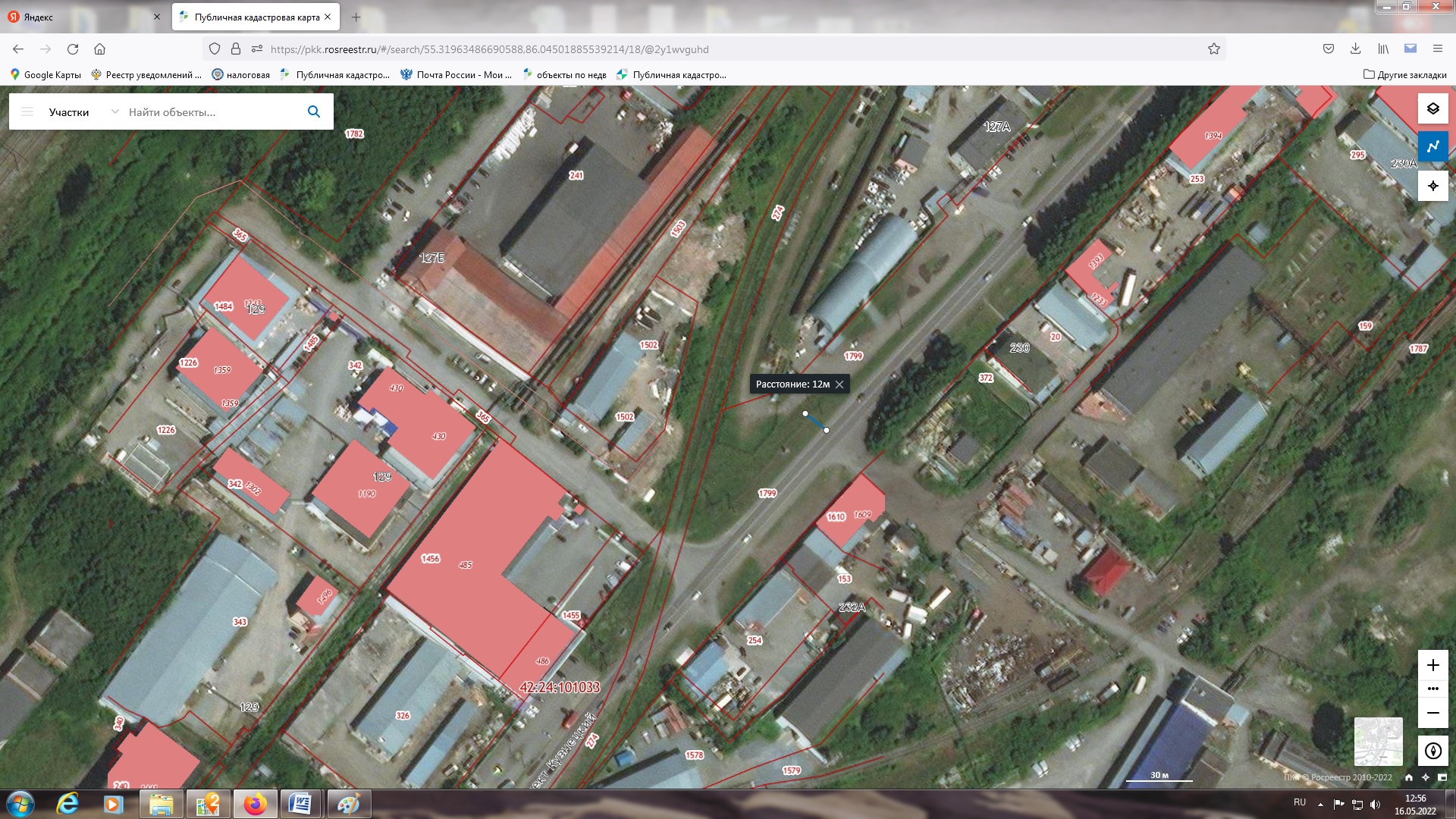 ЛОТ № 33 Индивидуальная рекламная конструкция малой формыг. Кемерово, просп. Октябрьский, южнее здания № 2а РК № 2А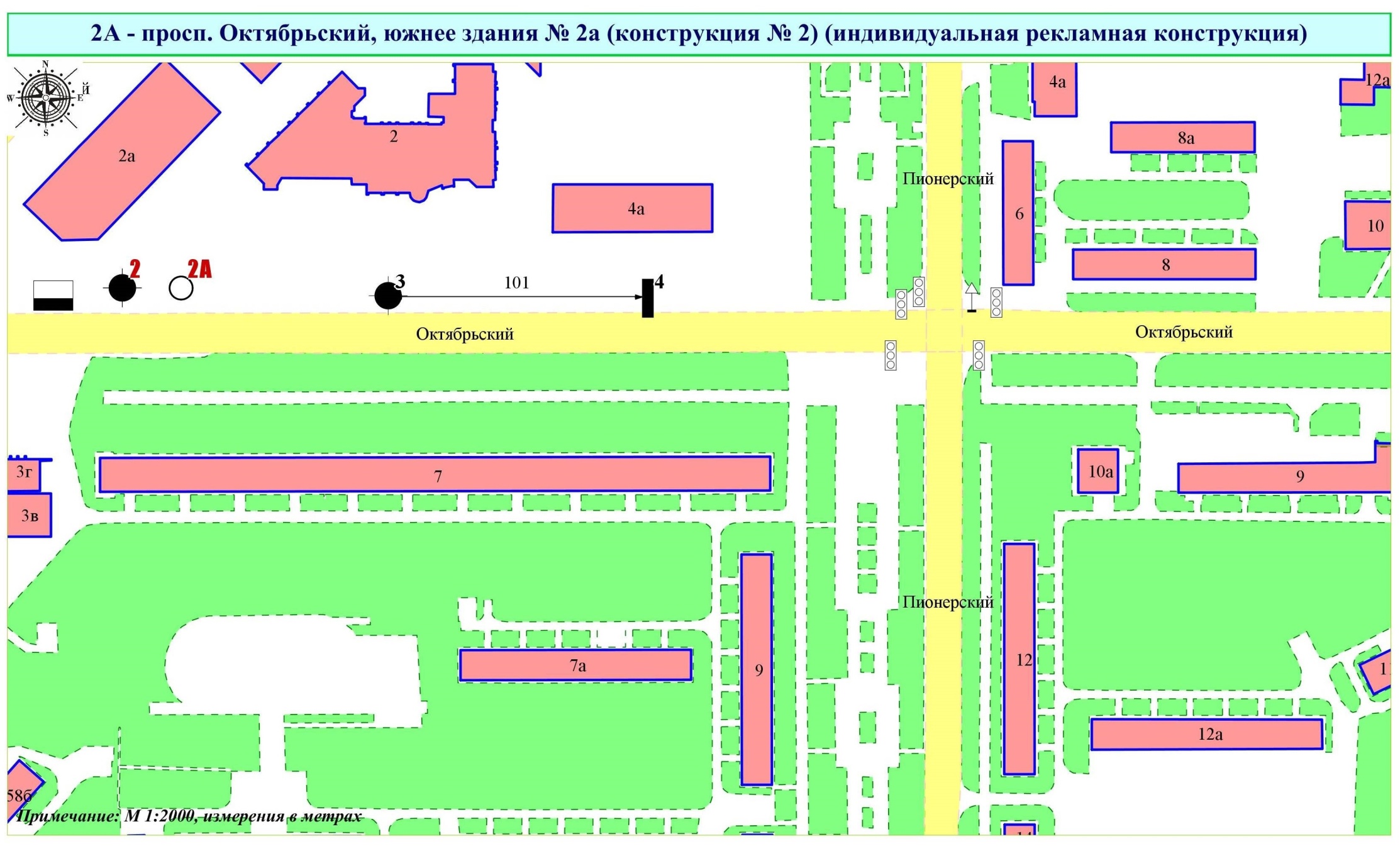 Фрагмент публичной кадастровой карты города с указанием места установки рекламной конструкции: г. Кемерово, просп. Октябрьский, южнее здания № 2а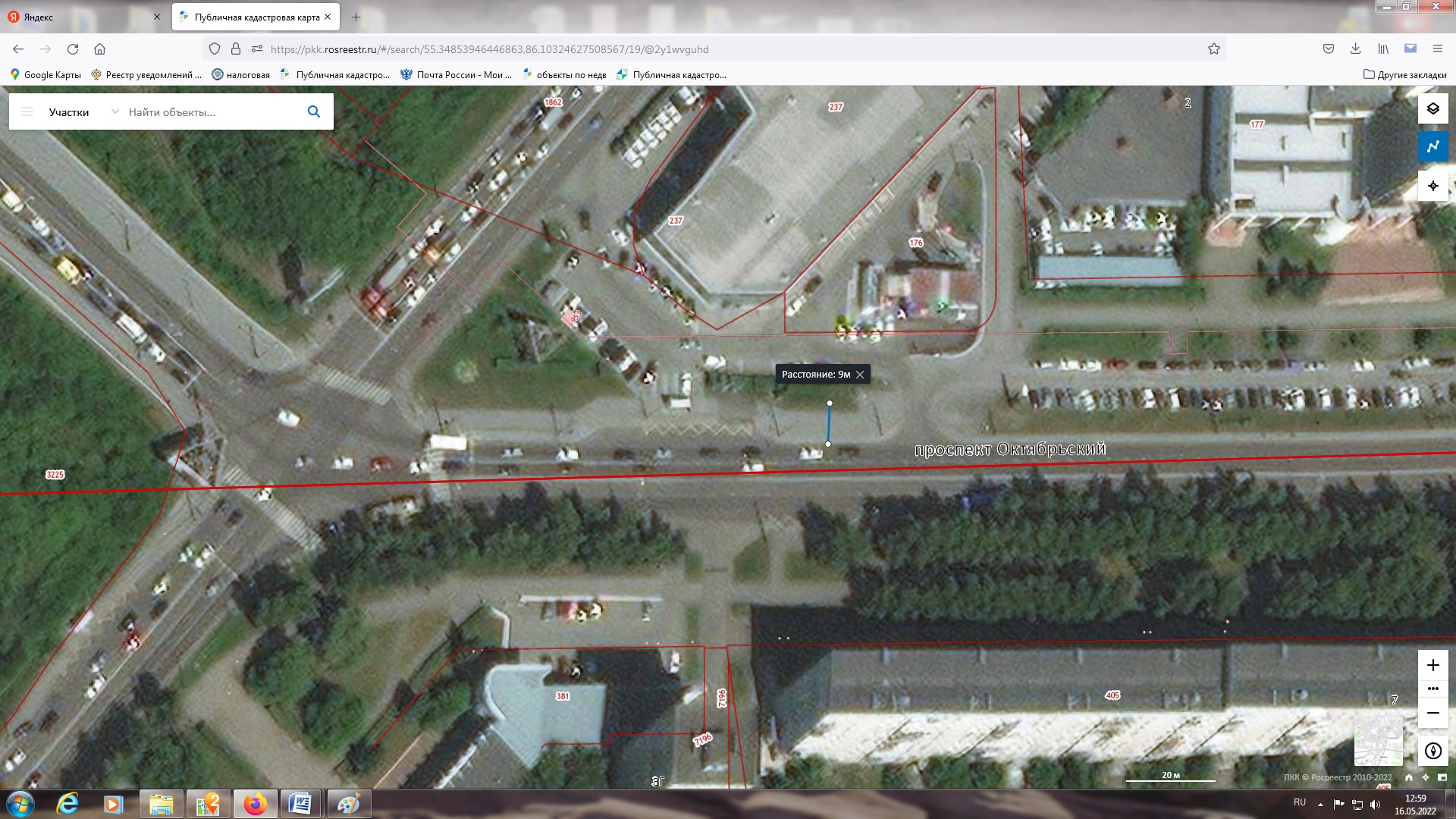 ЛОТ № 34 Индивидуальная рекламная конструкция малой формыг. Кемерово, ж.р. Пионер, ул. Севская, севернее пересечения с ул. Юбилейной РК № 4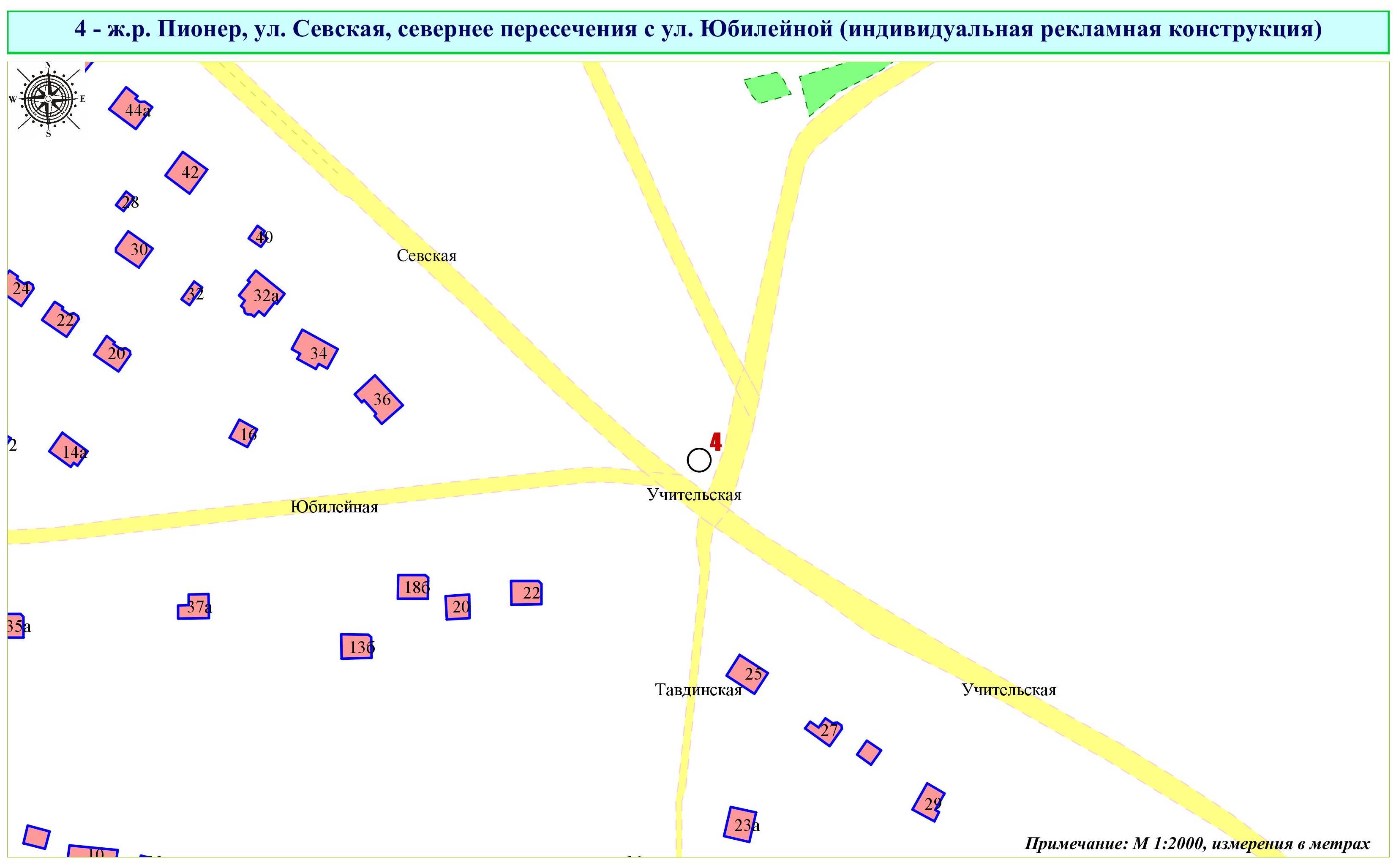 Фрагмент публичной кадастровой карты города с указанием места установки рекламной конструкции: г. Кемерово, ж.р. Пионер, ул. Севская, севернее пересечения с ул. Юбилейной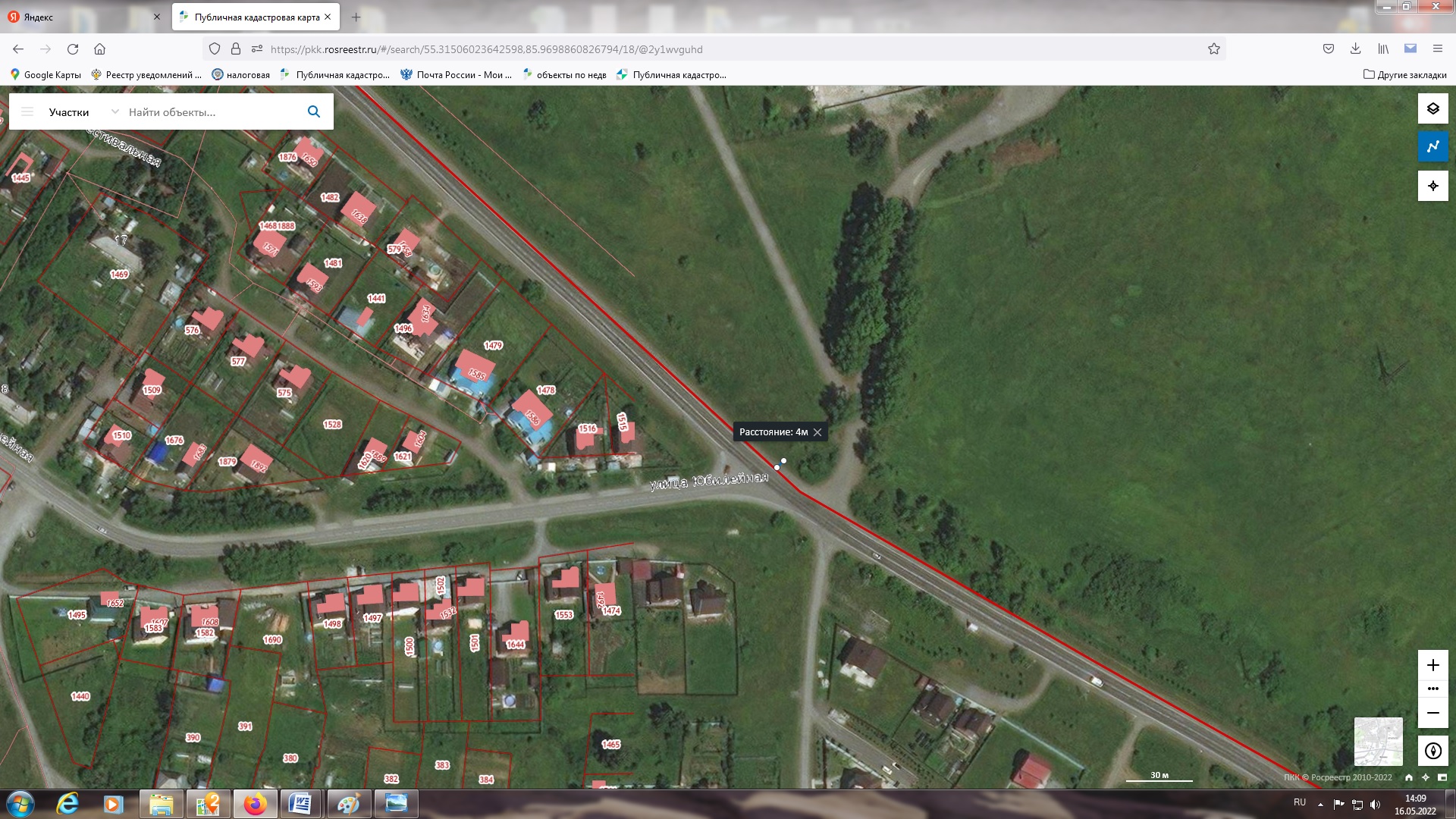 ЛОТ № 35 Индивидуальная рекламная конструкция малой формыг. Кемерово, ул. Терешковой, юго-восточнее здания № 39 РК № 41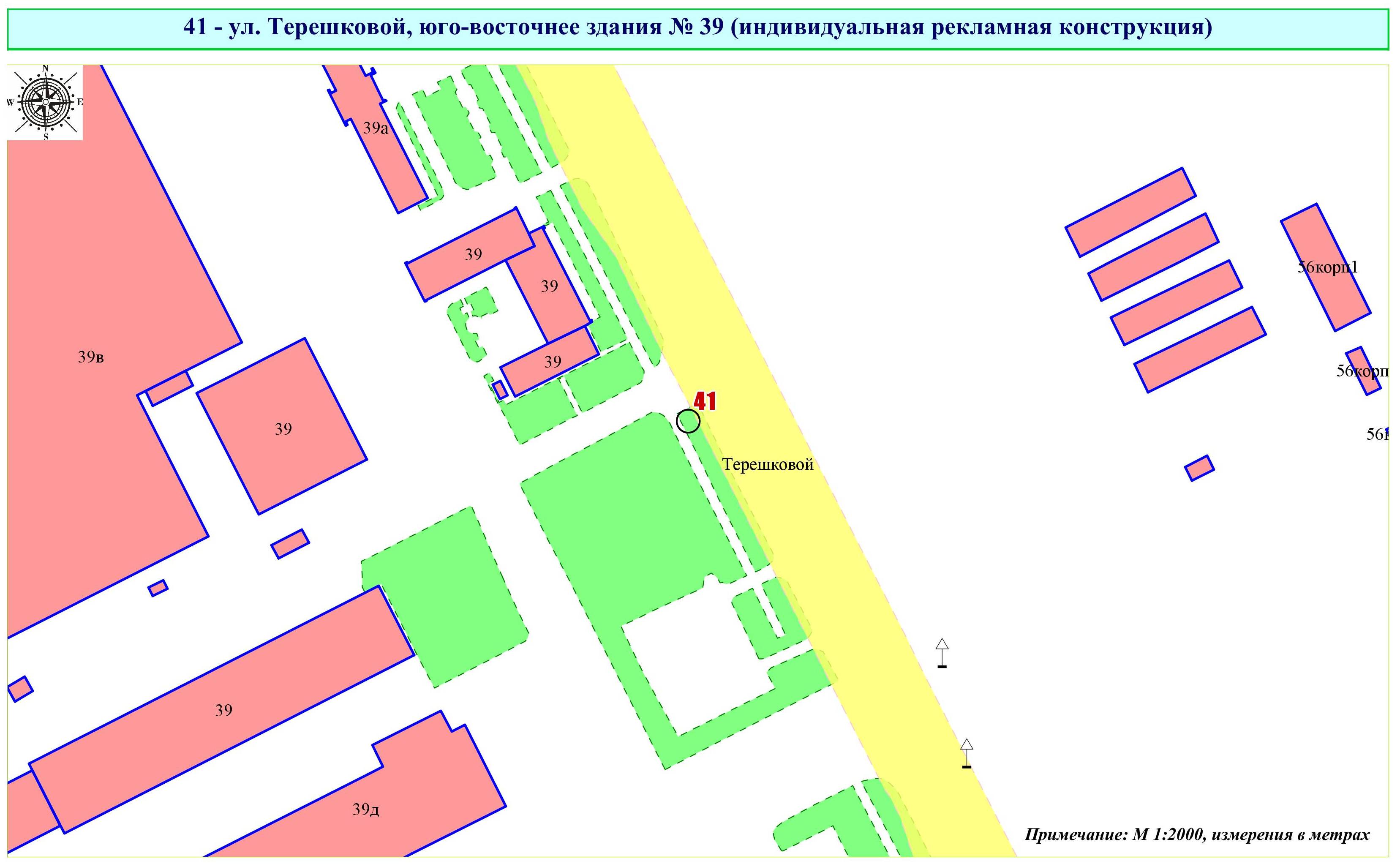 Фрагмент публичной кадастровой карты города с указанием места установки рекламной конструкции: г. Кемерово, ул. Терешковой, юго-восточнее здания № 39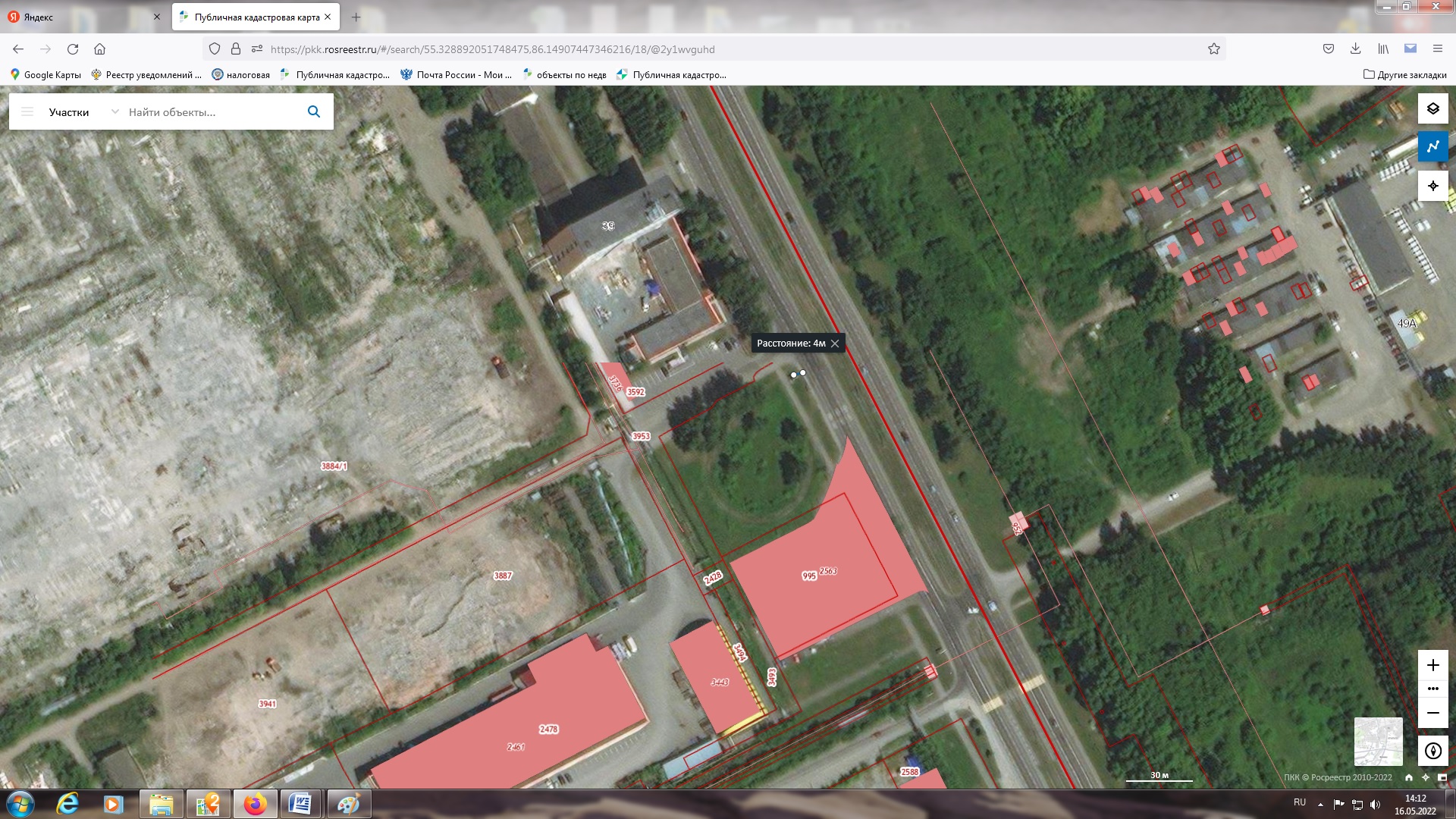 ЛОТ № 36 Индивидуальная рекламная конструкция малой формыг. Кемерово, ул. Терешковой, северо-западнее пересечения с Промышленным проездом РК № 46А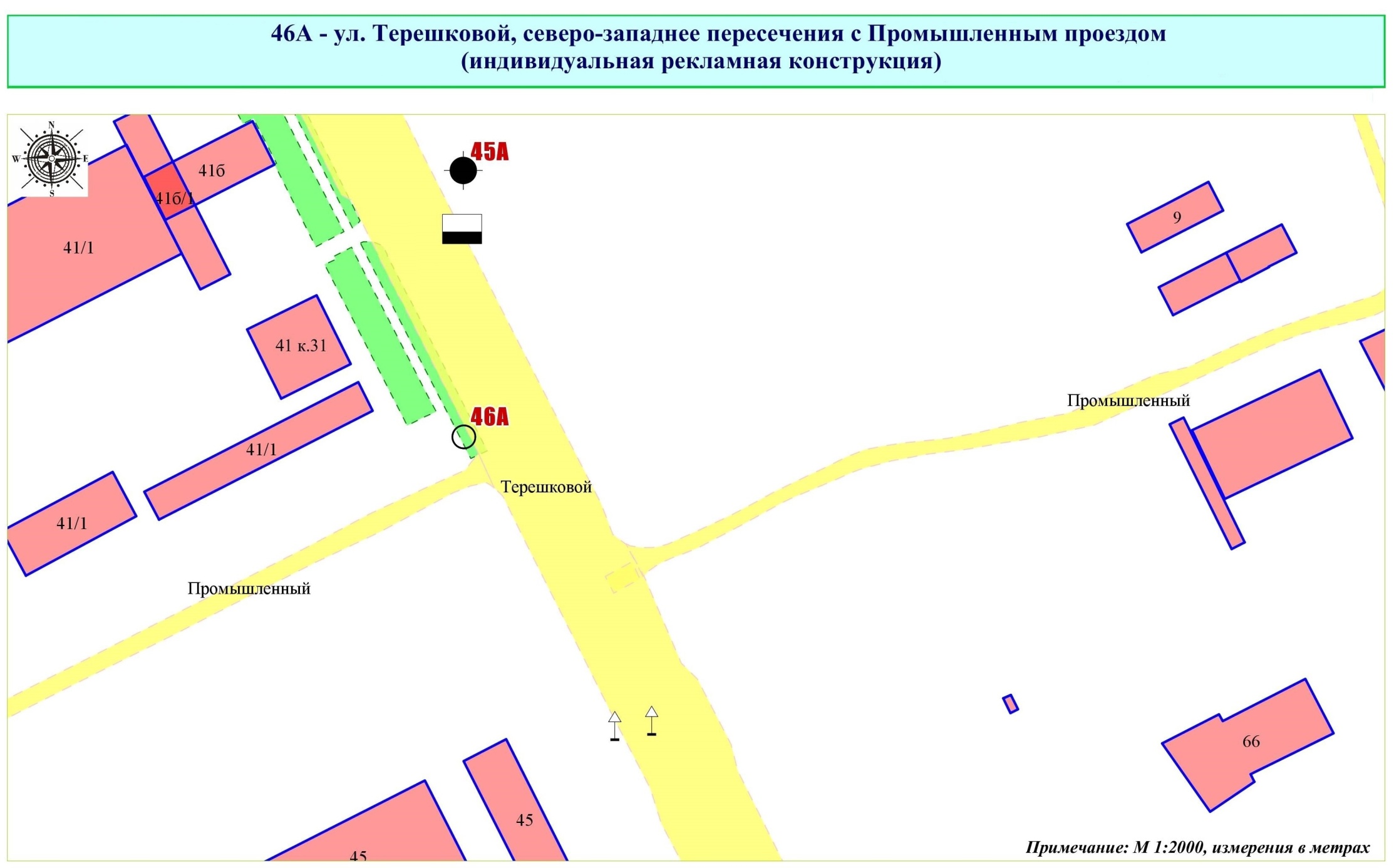 Фрагмент публичной кадастровой карты города с указанием места установки рекламной конструкции: г. Кемерово, ул. Терешковой, северо-западнее пересечения с Промышленным проездом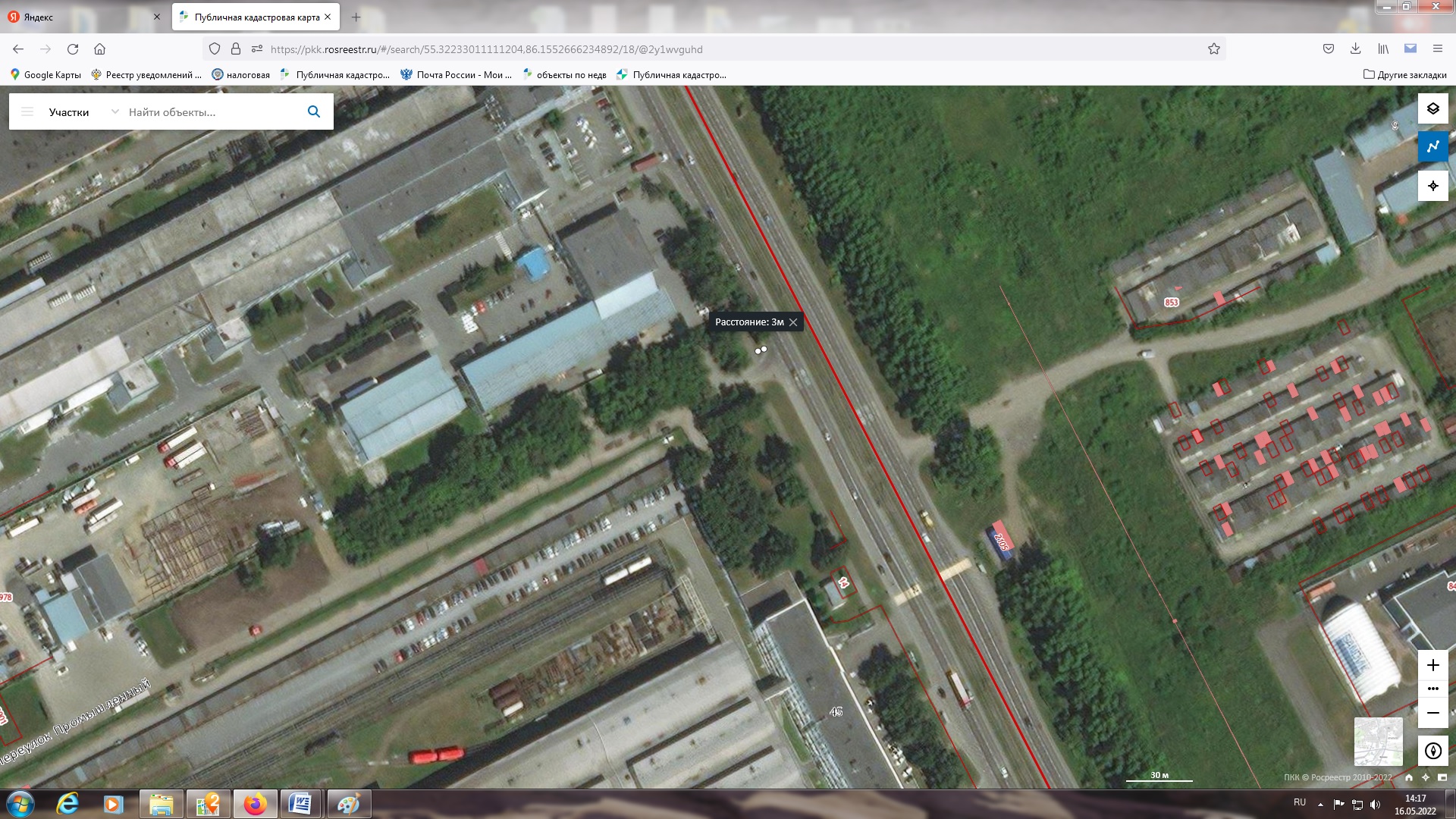 ЛОТ № 37 Сити-форматг. Кемерово, просп. Притомский, западнее здания просп. Октябрьский, 2в РК № 32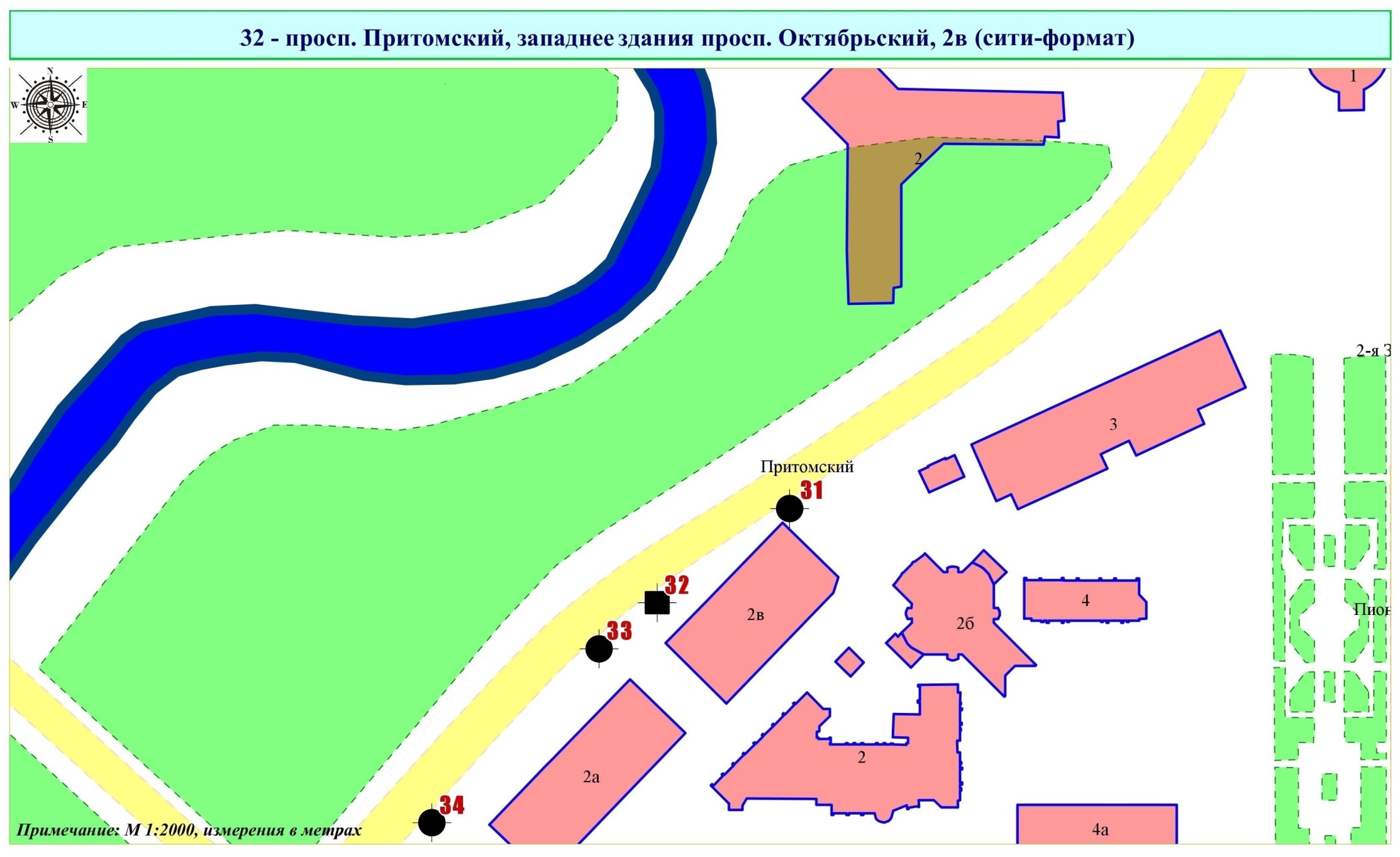 Фрагмент публичной кадастровой карты города с указанием места установки рекламной конструкции: г. Кемерово, просп. Притомский, западнее здания просп. Октябрьский, 2в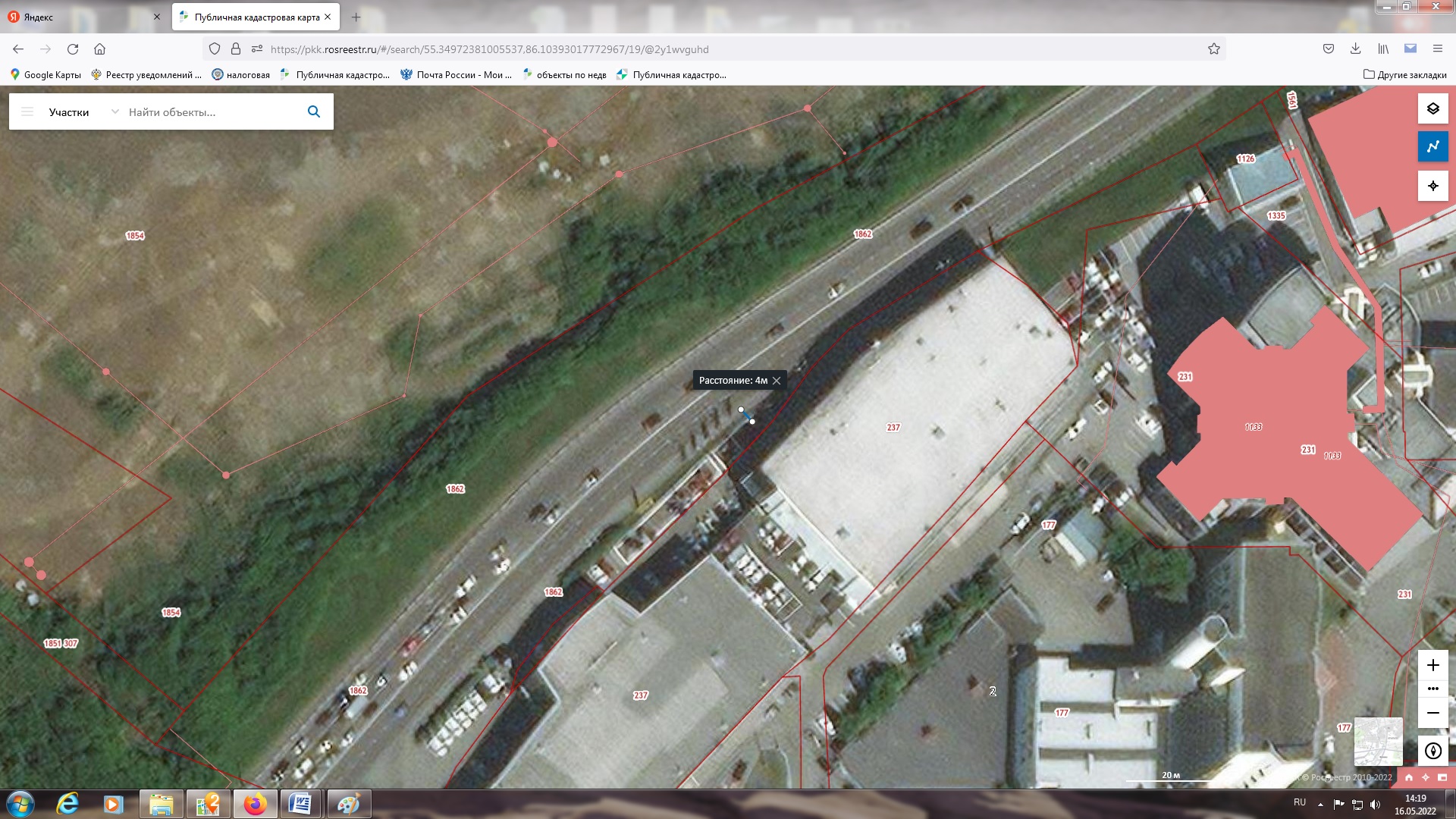 